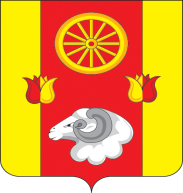 АдминистрацияПодгорненского сельского поселенияРАСПОРЯЖЕНИЕ28.03.2022                                                  № 15                                                 с. ПодгорноеОб утверждении Перечня инструкций поохране труда, действующих в администрации Подгорненского сельского поселения         В соответствии с Трудовым кодексом Российской Федерации, Приказом Министерства труда России от 29.10.2021 № 776н «Об утверждении Типового положения о системе управления охраной труда», вступлением с 01.03.2022г. в силу Федерального закона от 02.07.2021г. № 311-ФЗ «О внесении изменений в Трудовой кодекс Российской , Приказ Минтруда России от 29.10.2021 № 772н «Об утверждении основных требований к порядку разработки и содержанию правил и инструкций по охране труда, разрабатываемых работодателем»,          1. Утвердить  перечень и ввести в действие инструкции по охране труда в администрации Киевского сельского поселения (Приложение № 1);
          2. Утвердить инструкцию по охране труда для специалистов, работающих на персональных компьютерах (Приложение № 2);
         3.Утвердить  инструкцию по охране труда для водителя легкового автомобиля   (Приложение № 3);               4.Утвердить инструкцию по охране труда для уборщика служебных помещений  (Приложение № 4);               5.Утвердить инструкцию по охране труда при выполнении работ по благоустройству       территории (приложение № 5);               6.Утвердить инструкцию по охране труда для сторожа (приложение № 6);               7.Утвердить инструкцию по охране труда для кочегара котельной (приложение № 7);               8.Утвердить инструкцию по оказанию первой доврачебной помощи (приложение № 8);               9.Контроль за исполнением настоящего распоряжения оставляю за собой.       Глава Администрации Подгорненского      сельского поселения	        	 		                                                Л.В. ГорбатенкоПриложение № 1к распоряжению АдминистрацииПодгорненского сельского поселения от 28.03.2022 № 15ПЕРЕЧЕНЬинструкций, действующих в Администрации Подгорненского сельского поселенияПриложение № 2к распоряжению АдминистрацииПодгорненского сельского поселения от 28.03.2022 № 15Инструкцияпо охране труда при работе на персональном компьютере1. Область применения1.1. Настоящая инструкция по охране труда при работе на персональном компьютере разработана на основе установленных обязательных требований по охране труда в Российской Федерации, а также:изучения видов работ на персональном компьютере;результатов специальной оценки условий труда;анализа требований профессионального стандарта;определения профессиональных рисков и опасностей, характерных при работе на персональном компьютере;анализа результатов расследования имевшихся несчастных случаев при работе на персональном компьютере;определения безопасных методов и приемов выполнения работ при работе на персональном компьютере.1.2. Выполнение требований настоящей инструкции обязательно для работников при выполнении им трудовых обязанностей независимо от их квалификации и стажа работы.2. Нормативные ссылки2.1. Инструкция разработана на основании следующих документов и источников:2.1.1. Трудовой кодекс Российской Федерации от 30.12.2001 № 197-ФЗ.2.1.2. Правила по охране труда при эксплуатации электроустановок, приказ Минтруда от 15.12.2020 № 903н.2.1.3. Постановление главного санитарного врача Российской Федерации от 02.12.2020 № 40 «Об утверждении Санитарных правил СП 2.2.3670-20 "Санитарно-эпидемиологические требования к условиям труда"».3. Общие требования охраны труда 3.1. Настоящая Инструкция предусматривает основные требования по охране труда при работе на персональном компьютере.3.2. При работе на персональном компьютере необходимо выполнять свои обязанности в соответствии с требованиями настоящей Инструкции.3.3. К работе на персональном компьютере допускаются лица не моложе 18 лет, имеющие профессиональную подготовку, соответствующую занимаемой должности, после прохождения вводного инструктажа по охране труда, первичного инструктажа на рабочем месте.3.4. Работник, выполняющий работы на персональном компьютере, должен иметь I группу по электробезопасности.3.5. При работе на персональном компьютере необходимо знать и соблюдать требования по охране труда, пожарной безопасности, производственной санитарии.3.6. При выполнении работ на персональном компьютере должны выполняться требования пожарной безопасности.3.7. При выполнении работ на персональном компьютере работник должен проходить обучение по охране труда в виде вводного инструктажа, первичного инструктажа на рабочем месте и обучения по охране труда для руководителей и специалистов.3.8. Работник должен:выполнять работу, входящую в его обязанности, при условии, что он обучен правилам безопасного выполнения этой работы;применять безопасные приемы выполнения работ;уметь оказывать первую помощь пострадавшим.3.9. Соблюдение Правил внутреннего распорядка.3.9.1. При работе на персональном компьютере работник обязан соблюдать действующие на предприятии Правила внутреннего трудового распорядка и графики работы, которыми предусматриваются время начала и окончания работы (смены), перерывы для отдыха и питания, порядок предоставления дней отдыха, чередование смен и другие вопросы использования рабочего времени.3.10. Требования по выполнению режимов труда и отдыха.3.10.1. При работе на персональном компьютере работник обязан соблюдать режимы труда и отдыха.3.10.2. Продолжительность ежедневной работы, перерывов для отдыха и приема пищи определяется Правилами внутреннего трудового распорядка организации.3.10.3. Время начала и окончания смены, время и место для отдыха и питания устанавливаются по графикам сменности.3.10.4. При работе на персональном компьютере работник должен выходить на работу своевременно, отдохнувшим, подготовленным к работе.3.11. Перечень опасных и вредных производственных факторов, которые могут воздействовать на работника в процессе работы, а также перечень профессиональных рисков и опасностей.3.11.1. При работе на работника могут воздействовать опасные и вредные производственные факторы:опасный уровень напряжения в электрической цепи, замыкание которой может произойти через тело человека (при работе с ПЭВМ, приборами освещения, бытовой техникой, принтером, сканером и прочими видами офисной техники);повышенный уровень электромагнитных излучений (при работе с ПЭВМ);повышенный уровень статического электричества (при работе с ПЭВМ);пониженная ионизация воздуха (при работе с ПЭВМ);повышенный уровень шума (при работе с ПЭВМ);нерациональная организация рабочего места;недостаточная освещенность рабочей зоны;повышенные нервные нагрузки;психоэмоциональное напряжение, переутомление.3.11.2. В качестве опасностей в соответствии с перечнем профессиональных рисков и опасностей, представляющих угрозу жизни и здоровью работников, при выполнении работ могут возникнуть следующие риски:опасность поражения током вследствие контакта с токоведущими частями, которые находятся под напряжением из-за неисправного состояния;опасность падения из-за потери равновесия, в том числе при спотыкании или поскальзывании, при передвижении по скользким поверхностям или мокрым полам (косвенный контакт);опасность от вдыхания дыма, паров вредных газов и пыли при пожаре;опасность воспламенения;опасность воздействия открытого пламени;опасность воздействия повышенной температуры окружающей среды;опасность насилия от враждебно настроенных работников;опасность насилия от третьих лиц;опасность возникновения взрыва, происшедшего вследствие пожара.3.12. Перечень специальной одежды, специальной обуви и средств индивидуальной защиты, выдаваемых работникам в соответствии с установленными правилами и нормами.3.12.1. При работе на персональном компьютере работникам СИЗ не выдают, работа не связана с загрязнениями.3.13. Порядок уведомления администрации о случаях травмирования работника и неисправности оборудования, приспособлений и инструмента.3.13.1. При возникновении несчастного случая пострадавший должен постараться привлечь внимание кого-либо из работников к произошедшему событию, при возможности сообщить о произошедшем начальнику отдела (для сообщения используют телефон 71-16) любым доступным для этого способом и обратиться в здравпункт (при наличии).3.13.2. При работе на персональном компьютере работник должен немедленно извещать непосредственного руководителя о любой ситуации, угрожающей жизни и здоровью людей, о каждом несчастном случае, микротравме, происшедших на производстве, или об ухудшении состояния своего здоровья, в том числе о проявлении признаков острого профессионального заболевания (отравления).3.13.3. При обнаружении в зоне работы несоответствий требованиям охраны труда (неисправность оборудования, приспособлений, неогороженный проем, оголенные провода и т. д.) немедленно сообщить об этом непосредственному руководителю.3.14. Правила личной гигиены, которые должен знать и соблюдать работник при выполнении работы.3.14.1. Для сохранения здоровья работник должен соблюдать личную гигиену.3.14.2. При работе с веществами, вызывающими раздражения кожи рук, следует пользоваться защитными перчатками, защитными кремами, очищающими пастами, а также смывающими и дезинфицирующими средствами.3.14.3. Перед приемом пищи обязательно мыть руки теплой водой с мылом.3.14.4. Для питья употреблять воду из диспенсеров, чайников.3.14.5. Курить и принимать пищу разрешается только в специально отведенных для этой цели местах.4. Требования охраны труда перед началом работы 4.1. Порядок подготовки рабочего места.4.1.1. Перед началом работы необходимо:отрегулировать освещенность на рабочем месте, убедиться в отсутствии отражений (бликов) на экране и клавиатуре, а также встречного светового потока;проверить правильность подключения оборудования к электросети;проверить исправность розетки, вилки сетевого шнура, проводов питания на отсутствие оголенных участков проводов;проверить правильность расположения оборудования:кабели электропитания (включая переноски и удлинители) должны находиться с тыльной стороны рабочего места;источники бесперебойного питания для исключения вредного влияния его повышенных магнитных полей должны быть максимально удалены от рабочего места;проверить надежность подключения к системному блоку разъемов экранного проводника и периферийного оборудования;протереть антистатической салфеткой поверхность экрана монитора;проверить правильность установки стола, кресла, подставки для ног и бумаг (пюпитра), угла наклона экрана, положение клавиатуры; при необходимости произвести регулировку рабочего стола и кресла, а также расположение элементов компьютера в соответствии с требованиями эргономики и в целях исключения неудобных поз и длительных напряжений тела.4.1.2. При включении компьютера работник обязан соблюдать следующую последовательность включения оборудования:включить блок питания;включить периферийные устройства (принтер, монитор, сканер и др.);включить системный блок (процессор).4.1.3. Перед началом работы установить оптимальные значения эргономических визуальных параметров (яркость, внешняя освещенность экрана и др.).4.1.4. Обо всех недостатках, а также неисправностях оборудования и защитных средств, обнаруженных при осмотре на рабочем месте, доложить руководителю для принятия мер по их полному устранению или замене.4.1.5. Работник должен обеспечить чистоту и порядок на рабочем месте.4.1.6. Осмотреть и подготовить свое рабочее место. Убрать все лишние предметы, не требующиеся для выполнения текущей работы (коробки, сумки, папки, книги и т. п.). Проверить подходы к рабочему месту, пути эвакуации на соответствие требованиям охраны труда.4.2. Порядок проверки исходных материалов (заготовки, полуфабрикаты).4.2.1. Перед началом работы на персональном компьютере работник обязан проверить исправность и комплектность исходных материалов.4.3. Порядок осмотра средств индивидуальной защиты до использования.4.3.1. При работе на персональном компьютере работникам СИЗ не выдают, работа не связана с загрязнениями.4.4. Порядок проверки исправности оборудования, приспособлений и инструмента, ограждений, сигнализации, блокировочных и других устройств, защитного заземления, вентиляции, местного освещения, наличия предупреждающих и предписывающих плакатов (знаков).4.4.1. При работе на персональном компьютере работник должен проверить исправность оборудования, правильность подключения оборудования к электросети. Убедиться внешним осмотром в отсутствии механических повреждений шнуров электропитания и корпусов средств оргтехники, в отсутствии оголенных участков проводов, в наличии защитного заземления.4.5. При работе на персональном компьютере работник не должен приступать к работе, если условия труда не соответствуют требованиям по охране труда или другим требованиям, регламентирующим безопасное производство работ, а также без получения целевого инструктажа по охране труда при выполнении работ повышенной опасности, несвойственных профессии работника разовых работ, работ по устранению последствий инцидентов и аварий, стихийных бедствий и при проведении массовых мероприятий.5. Требования охраны труда во время работы 5.1. Способы и приемы безопасного выполнения работ, использования оборудования, транспортных средств, грузоподъемных механизмов, приспособлений и инструментов.5.1.1. Отключать средства оргтехники и другое оборудование от электросети, только держась за вилку штепсельного соединителя.5.1.2. Не допускать натягивания, скручивания, перегиба и пережима шнуров электропитания оборудования, проводов и кабелей, не допускать нахождения на них каких-либо предметов и соприкосновения их с нагретыми поверхностями.5.1.3. Не допускать попадания влаги на поверхность ПЭВМ, периферийных устройств и другого оборудования. Не протирать влажной или мокрой ветошью оборудование, которое находится под электрическим напряжением (когда вилка штепсельного соединителя шнура электропитания вставлена в розетку).5.1.4. Во время работы не допускается:прикасаться к движущимся частям средств оргтехники и другого оборудования;прикасаться к задней панели системного блока (процессора) при включенном питании;производить переключение разъемов интерфейсных кабелей периферийных устройств при включенном питании;работать при снятых и поврежденных кожухах средств оргтехники и другого оборудования;загромождать верхние панели устройств бумагами и посторонними предметами;касаться элементов средств оргтехники и другого оборудования влажными руками;включать сильно охлажденное (принесенное с улицы в зимнее время) оборудование;вскрывать корпуса средств оргтехники и другого оборудования и самостоятельно производить их ремонт;использовать самодельные электроприборы и электроприборы, не имеющие отношения к выполнению производственных обязанностей;оставлять включенными электроприборы;работать при недостаточной освещенности рабочего места.5.1.5. Не допускается:использовать для сидения случайные предметы (ящики, бочки и т. п.), оборудование;вешать посторонние предметы (одежду и др.) на выключатели или розетки;хранить легковоспламеняющиеся вещества вне установленных мест.5.1.6. При работе на персональном компьютере следует проявлять осторожность при передвижении по производственным помещениям и территории организации.5.1.7. Соблюдать правила перемещения в помещениях и на территории организации, пользоваться только установленными проходами.5.1.8. При исполнении трудовых обязанностей на производстве соблюдать инструкции по охране труда при выполнении соответствующего вида работ.5.1.9. Применять необходимые для безопасной работы исправное оборудование, приспособления, приборы освещения, использовать их только для тех работ, для которых они предназначены.5.1.10. Эксплуатацию оборудования осуществлять в соответствии с требованиями инструкций (руководств) по эксплуатации оборудования завода-изготовителя.5.1.11. Следить за работой оборудования, периодически проводить его визуальный профилактический осмотр.5.1.12. При обнаружении неисправного оборудования, приспособлений и т. д., других нарушений требований охраны труда, которые не могут быть устранены собственными силами, а также возникновении угрозы здоровью, личной или коллективной безопасности работника следует сообщить об этом работнику, ответственному за устранение выявленных нарушений, либо вышестоящему руководителю.Не приступать и не допускать к работе до ликвидации выявленных нарушений.5.1.13. Работать с неисправными оборудованием, инструментом и приспособлениями, а также средствами индивидуальной и коллективной защиты запрещается.5.1.14. При совместной работе согласовывать свои действия с действиями других работников.5.1.15. Заметив нарушение требований охраны труда другим работником, работнику следует предупредить его о необходимости их соблюдения.5.1.16. Соблюдать нормы перемещения тяжестей вручную.5.2. Требования безопасного обращения с исходными материалами (сырье, заготовки, полуфабрикаты).5.2.1. При работе на персональном компьютере работник должен применять исправные оборудование и инструмент, сырье и заготовки, использовать их только для тех работ, для которых они предназначены. При производстве работ по выполнению рабочих операций быть внимательным, проявлять осторожность.5.2.2. Следить за исправностью средств оргтехники и другого оборудования, соблюдать правила их эксплуатации и инструкции по охране труда для соответствующих видов работ.5.3. Указания по безопасному содержанию рабочего места.5.3.1. При работе на персональном компьютере работник должен поддерживать чистоту и порядок на рабочем месте.5.3.2. Отходы бумаги, скрепок и т. д. следует своевременно удалять с рабочего стола.5.3.3. Содержать в порядке и чистоте рабочее место, не допускать загромождения коробками, сумками, папками, книгами и прочими предметами.5.4. Действия, направленные на предотвращение аварийных ситуаций.5.4.1. При ухудшении состояния здоровья, в том числе при проявлении признаков острого профессионального заболевания (отравления), работник обязан немедленно известить своего непосредственного или вышестоящего руководителя, обратиться в ближайший здравпункт.5.4.2. Для предупреждения преждевременной утомляемости работника, использующего в работе ПЭВМ, рекомендуется организовывать рабочую смену путем чередования работ с использованием ПЭВМ и без нее.5.4.3. При возникновении у работника при работе на ПЭВМ зрительного дискомфорта и других неблагоприятных субъективных ощущений, несмотря на соблюдение санитарно-гигиенических и эргономических требований, рекомендуется применять индивидуальный подход с ограничением времени работы с ПЭВМ.5.5. Требования, предъявляемые к правильному использованию (применению) средств индивидуальной защиты.5.5.1. При работе на персональном компьютере работникам СИЗ не выдают, работа не связана с загрязнениями.5.6. Не курить, не принимать пищу на рабочем месте.5.7. Соблюдать правила перемещения в помещении и на территории организации, пользоваться только установленными проходами.6. Требования охраны труда в аварийных ситуациях 6.1. Перечень основных возможных аварий и аварийных ситуаций и причины, их вызывающие.6.1.1. При выполнении работ на персональном компьютере возможно возникновение следующих аварийных ситуаций:повреждения и дефекты в конструкции зданий по причине физического износа, истечения срока эксплуатации;технические проблемы с оборудованием по причине высокого износа оборудования;возникновение очагов пожара по причине нарушения требований пожарной безопасности.6.2. Действия работника при возникновении аварий и аварийных ситуаций.6.2.1. При возникновении поломки оборудования, угрожающей аварией на рабочем месте, прекратить его эксплуатацию, а также подачу к нему электроэнергии, доложить о принятых мерах непосредственному руководителю (лицу, ответственному за безопасную эксплуатацию оборудования) и действовать в соответствии с полученными указаниями.6.2.2. В аварийной обстановке оповестить об опасности окружающих людей, доложить непосредственному руководителю о случившемся.6.2.3. В случае возгорания следует отключить электроэнергию, вызвать пожарную охрану, сообщить о случившемся руководству предприятия, принять меры к тушению пожара.6.3. Действия по оказанию первой помощи пострадавшим при травмировании, отравлении и других повреждениях здоровья.6.3.1. При несчастном случае, микротравме необходимо оказать пострадавшему первую помощь, при необходимости вызвать скорую медицинскую помощь, сообщить своему непосредственному руководителю и сохранить без изменений обстановку на рабочем месте до расследования, если она не создаст угрозу для работающих и не приведет к аварии.6.3.2. Оказывая помощь пострадавшему при переломах костей, ушибах, растяжениях, надо обеспечить неподвижность поврежденной части тела с помощью наложения тугой повязки (шины), приложить холод. При открытых переломах необходимо сначала наложить повязку и только затем — шину.6.3.3. При наличии ран необходимо наложить повязку, при артериальном кровотечении — наложить жгут.6.3.4. Пострадавшему при травмировании, отравлении и внезапном заболевании должна быть оказана первая помощь и при необходимости организована его доставка в учреждение здравоохранения.6.4. В случае обнаружения какой-либо неисправности, нарушающей нормальный режим работы, ее необходимо остановить. Обо всех замеченных недостатках поставить в известность непосредственного руководителя.7. Требования охраны труда по окончании работы 7.1. Порядок отключения оборудования.7.1.1. По окончании работы на ПЭВМ необходимо отключить питание и привести в порядок рабочее место.7.2. Порядок осмотра средств индивидуальной защиты после использования.7.2.1. При работе на персональном компьютере работникам СИЗ не выдают, работа не связана с загрязнениями.7.3. Порядок уборки рабочего места.7.3.1. После окончания работ убрать рабочее место и привести в порядок используемое в работе оборудование.7.4. Требования соблюдения личной гигиены.7.4.1. По окончании работ работник должен вымыть руки теплой водой с мылом.7.5. Порядок извещения руководителя работ о недостатках, влияющих на безопасность труда, обнаруженных во время работы.7.5.1. Об окончании работы и всех недостатках, обнаруженных во время работы, известить своего непосредственного руководителя.7.6. Выйти с территории организации через проходную.Приложение № 3к распоряжению АдминистрацииПодгорненского сельского поселения от 28.03.2022 № 15Инструкцияпо охране труда для водителя легкового автомобиля1. Область применения1.1. Настоящая инструкция устанавливает требования по обеспечению безопасных условий труда для водителя легкового автомобиля Администрации Подгорненского сельского поселения.1.2. Настоящая инструкция по охране труда для водителя легкового автомобиля разработана на основе установленных обязательных требований по охране труда в Российской Федерации, а также:изучения работ водителя легкового автомобиля;результатов специальной оценки условий труда;анализа требований профессионального стандарта;определения профессиональных рисков и опасностей, характерных для водителя легкового автомобиля;анализа результатов расследования имевшихся несчастных случаев с водителями легковых автомобилей;определения безопасных методов и приемов выполнения работ водителем легкового автомобиля.1.3. Выполнение требований настоящей инструкции обязательны для водителя легкового автомобиля  при выполнении им трудовых обязанностей независимо от его квалификации и стажа работы.2. Нормативные ссылки2.1. Инструкция разработана на основании следующих документов и источников:2.1.1. Трудовой кодекс Российской Федерации от 30.12.2001 № 197-ФЗ;2.1.2 Правила по охране труда на автомобильном транспорте, Приказ Минтруда от 09.12.2020 № 871н;2.1.3Правила по охране труда при погрузочно-разгрузочных работах и размещении грузов Приказ Минтруда от 28.10.2020 № 753н;2.1.4 «Правила по охране труда при работе с инструментом и приспособлениями» утверждены приказом Министерства труда и социальной защиты Российской Федерации от 27.11.2020, №835н;2.1.5. Правила по охране труда при эксплуатации электроустановок, Приказ Минтруда от 15.12.2020 № 903н.3. Общие требования охраны труда 3.1. Настоящая Инструкция предусматривает основные требования по охране труда для водителя.3.2. При выполнении работ водителем необходимо выполнять свои обязанности в соответствии с требованиями настоящей Инструкции.3.3. К выполнению работы по профессии водителя автомобиля допускается работник не моложе 18 лет, имеющий водительское удостоверение, прошедший обязательное психиатрическое освидетельствование, предварительный медицинский осмотр, не имеющий противопоказаний по состоянию здоровья, имеющий необходимую теоретическую и практическую подготовку, прошедший вводный и первичный на рабочем месте инструктажи по охране труда, стажировку, проверку знаний требований охраны труда и получивший допуск к самостоятельной работе приказом руководителя организации.3.4. Водитель должен периодически, не реже одного раза в 12 месяцев проходить проверку знаний требований охраны труда.3.5. Водитель, независимо от квалификации и стажа работы, не реже одного раза в три месяца должен проходить повторный инструктаж по охране труда, при этом в программу инструктажа на рабочем месте должны быть включены вопросы оказания первой помощи пострадавшим, в том числе и в дорожно-транспортных происшествиях; в случае нарушения водителем требований безопасности труда, при перерыве в работе более чем на 30 календарных дней он должен пройти внеплановый инструктаж.3.6. Водитель, допущенный к самостоятельной работе, перед началом эксплуатации легкового автомобиля обязан изучить руководство по эксплуатации на автомобиля.3.7. Водитель, показавший неудовлетворительные знания требований охраны труда при эксплуатации автомобиля, к самостоятельной работе не допускается.3.8. Водитель, направленный для участия в несвойственных его профессии работах, должен пройти целевой инструктаж по безопасному выполнению предстоящих работ.3.9. Водителю запрещается пользоваться неисправным, неиспытанным инструментом, приспособлениями и оборудованием, а также если безопасному обращению с этими инструментами, приспособлениями и оборудованием он не был предварительно обучен.При выполнении работ водитель должен:выполнять работу, входящую в его обязанности или порученную администрацией, при условии, что он обучен правилам безопасного выполнения этой работы;применять безопасные приемы выполнения работ;уметь оказывать первую помощь пострадавшим.3.10. Соблюдение правил внутреннего распорядка.3.10.1. Водитель обязан соблюдать действующие в организации правила внутреннего трудового распорядка и графики работы, которыми предусматриваются: время начала и окончания работы (смены), перерывы для отдыха и питания, порядок предоставления дней отдыха, чередование смен и другие вопросы использования рабочего времени.3.11. Требования по выполнению режимов труда и отдыха при выполнении работ водителем.3.11.1. При выполнении работ водитель обязан соблюдать режимы труда и отдыха.3.11.2. 3.11.2. Продолжительность ежедневной работы, перерывов для отдыха и приема пищи определяется Правилами внутреннего трудового распорядка администрации. 3.12. Перечень опасных и вредных производственных факторов, которые могут воздействовать на работника в процессе работы, а также перечень профессиональных рисков и опасностей.3.12.1. При выполнении работ на водителя могут воздействовать опасные и вредные производственные факторы:3.12.2. Во время работы на водителя легкового автомобиля могут оказывать неблагоприятное воздействие в основном следующие опасные и вредные производственные факторы:движущиеся машины и механизмы, подвижные части технологического оборудования, инструмента, перемещаемых изделий, заготовок, материалов;падающие предметы (элементы технологического оборудования, инструмента);острые кромки, заусенцы и шероховатости на поверхности технологического оборудования, инструмента;повышенная запыленность и загазованность воздуха рабочей зоны;повышенная или пониженная температура поверхностей технологического оборудования, материалов;повышенная или пониженная температура воздуха рабочей зоны;повышенный уровень шума на рабочем месте;повышенный уровень вибрации;повышенная или пониженная влажность воздуха;отсутствие или недостаточное естественное освещение;недостаточная освещенность рабочей зоны;физические перегрузки;нервно-психические перегрузки.3.12.3.  В качестве опасностей, в соответствии с перечнем профессиональных рисков и опасностей транспортного участка, представляющих угрозу жизни и здоровью работников, при выполнении работ водителем могут возникнуть следующие риски:повышенная температура поверхностей оборудования (двигателя) при осмотре;выступающие части автомобиля при осмотре в стесненных условиях и при недостаточности освещения;острые кромки, заусенцы и шероховатости на поверхностях автомобиля при осмотре;воздействие вредных веществ (тосол, бензин, масла) на органы дыхания, поверхности кожи;острые кромки, заусенцы и шероховатости на поверхностях автомобиля, других устройств и приспособлений при заправке топливом, смазочными материалами и охлаждающей жидкостью;воспламенение горючих жидкостей (бензина, масла);движущиеся транспортные средства (при движении по дорогам);внезапное возникновение технической неисправности автомобиля, находящегося в движении (при работе на линии).3.13. Перечень специальной одежды, специальной обуви и средств индивидуальной защиты, выдаваемых работникам в соответствии с установленными правилами и нормами.3.13.1. Водитель легкового автомобиля обеспечивается спецодеждой, спецобувью и СИЗ в соответствии «Нормами бесплатной выдачи спецодежды, спецобуви и других средств индивидуальной защиты», утвержденными приказом руководителя.3.13.2. Выдаваемые специальная одежда, специальная обувь и другие средства индивидуальной защиты должны соответствовать характеру и условиям работы, обеспечивать безопасность труда, иметь сертификат соответствия.3.13.3. Средства индивидуальной защиты, на которые не имеется технической документации, к применению не допускаются.3.13.4. Личную одежду и спецодежду необходимо хранить отдельно в шкафчиках и гардеробной. Уносить спецодежду за пределы предприятия запрещается.3.14. Порядок уведомления администрации о случаях травмирования работника и неисправности оборудования, приспособлений и инструмента.3.14.1. При возникновении несчастного случая, микротравмы пострадавший должен постараться привлечь внимание кого-либо из работников к произошедшему событию, при возможности, сообщить о произошедшем непосредственному руководителю, любым доступным для этого способом и обратиться в медпункт (при наличии).3.14.2. Водитель должен немедленно извещать своего непосредственного или вышестоящего руководителя о любой ситуации, угрожающей жизни и здоровью людей, о каждом несчастном случае, микротравме происшедших на производстве, или об ухудшении состояния своего здоровья, в том числе о проявлении признаков острого профессионального заболевания (отравления).3.14.3. При обнаружении в зоне работы несоответствий требованиям охраны труда (неисправность оборудования, приспособлений и инструмента, оголенные провода и т.д.) немедленно сообщить об этом непосредственному руководителю работ.3.15. Правила личной гигиены, которые должен знать и соблюдать работник при выполнении работы.3.15.1. Для сохранения здоровья работник должен соблюдать личную гигиену. Необходимо проходить в установленные сроки медицинские осмотры и обследования.3.15.2. При работе с веществами, вызывающими раздражения кожи рук, следует пользоваться защитными перчатками, защитными кремами, очищающими пастами, а также смывающими и дезинфицирующими средствами.3.15.3. Перед приемом пищи обязательно мыть руки теплой водой с мылом.3.15.4. Для питья употреблять воду из диспенсеров, чайников.3.15.5. Курить и принимать пищу разрешается только в специально отведенных для этой цели местах.4. Требования охраны труда перед началом работы 4.1. Порядок подготовки рабочего места.4.1.1. Перед выездом на линию водитель должен пройти предрейсовый медосмотр и получить отметку в путевом листе; водитель, у которого установлен факт употребления алкогольных напитков или наркотических веществ, к работе не допускается.4.1.2. Водитель, находящийся в болезненном или утомленном состоянии, не должен садиться за руль автомобиля, так как это может привести к дорожно-транспортному происшествию.4.1.3. Перед выездом на линию водитель должен проверить исправность тормозов, рулевого управления, освещения, звукового сигнала, стеклоочистителей, состояние аккумулятора, отсутствие утечки топлива, масла, охлаждающей жидкости, проверить давление в шинах.4.1.4. Водитель, направляющийся в длительный (продолжительностью более одних суток) рейс, должен пройти инструктаж по охране труда перед выездом об условиях работы на линии.4.2. Порядок проверки исходных материалов (заготовки, полуфабрикаты).4.2.1. Перед началом работы работник обязан проверить исправность и комплектность исходных материалов (заготовок, полуфабрикатов).4.3. Порядок осмотра средств индивидуальной защиты до использования.4.3.1. Перед началом работы работник обязан надеть положенные спецодежду, спецобувь и средства индивидуальной защиты, предварительно проверив их исправность.4.3.2. При нарушении целостности спецодежды, спецобуви и СИЗ необходимо сообщить об этом непосредственному руководителю.4.3.3. Работник обязан правильно применять и поддерживать спецодежду, спецобувь и СИЗ в чистоте, своевременно заменять. При необходимости спецодежду нужно сдавать в стирку и ремонт. Изношенная до планового срока замены спецодежда, не подлежащая ремонту, списывается в установленном порядке.4.4. Порядок проверки исправности оборудования, приспособлений и инструмента, ограждений, сигнализации, блокировочных и других устройств, защитного заземления, вентиляции, местного освещения, наличия предупреждающих и предписывающих плакатов (знаков).4.4.1. Водитель должен проверить техническую исправность и укомплектованность автомобиля.4.4.2 При осмотре особое внимание обратить на:отсутствие повреждений дверей, салона, сидений, ремней безопасности, зеркал, лобового стекла, глушителя (герметичности его соединений) и др.;исправность аккумуляторной батареи, стартера, элементов тормозной системы, рулевого управления, отопительного устройства и др.;отсутствие утечки топлива, масла, охлаждающей жидкости;давление воздуха в шинах и их исправность;чистоту и видимость номерных знаков;надлежащую укомплектованность автомобиля необходимыми инструментами, приспособлениями, инвентарем и их исправность;наличие сигнальных средств, противопожарных средств, аптечки (ее укомплектованность).4.4.3. Перед выездом должно быть проверено и в пути обеспечено исправное техническое состояние автомобиля в соответствии с Основными положениями по допуску транспортных средств к эксплуатации и обязанностями должностных лиц по обеспечению безопасности дорожного движения.4.4.4. Запрещается движение при неисправности рабочей тормозной системы, рулевого управления, не горящих (отсутствующих) фарах и задних габаритных огнях в темное время суток или в условиях недостаточной видимости, недействующем со стороны водителя стеклоочистителе во время дождя или снегопада.4.4.5. Проверять техническое состояние автомобилей и их агрегатов при выпуске на линию и возвращении с линии следует при заторможенных колесах с использованием стояночного тормоза и при выключенном двигателе.Исключение составляют случаи опробования тормозов автомобилей.4.4.6. Запрещается отправляться в рейс, если техническое состояние автомобиля и дополнительного оборудования не соответствуют требованиям Правил дорожного движения.4.4.7. Обо всех обнаруженных неисправностях автомобиля, оборудования, инструмента, инвентаря, электропроводки и других неполадках сообщить своему непосредственному руководителю и приступить к работе только после их устранения.4.5. Работник не должен приступать к работе, если условия труда не соответствуют требованиям по охране труда или другим требованиям, регламентирующим безопасное производство работ, а также без получения целевого инструктажа по охране труда при выполнении работ повышенной опасности, несвойственных профессии работника разовых работ, работ по устранению последствий инцидентов и аварий, стихийных бедствий и при проведении массовых мероприятий.5. Требования охраны труда во время работы 5.1. Способы и приемы безопасного выполнения работ, использования оборудования, транспортных средств, грузоподъемных механизмов, приспособлений и инструментов.5.1.1 Прежде чем начать движение с места стоянки на территории организации, водитель должен убедиться, что это безопасно для работников и других посторонних лиц. При движении по территории соблюдать скорость движения, не превышающую 5 км/ч.5.1.2. Перед пуском двигателя водитель должен:убедиться, что транспортное средство заторможено стояночным тормозом, а рычаг переключения передач (контроллера) поставлен в нейтральное положение;предварительно отключить и отсоединить элементы подогрева.Пуск двигателя транспортного средства должен производиться при помощи стартера. Запрещается запуск двигателя с помощью буксира.5.1.3. Скорость движения транспортных средств по территории организации, в производственных и других помещениях устанавливается работодателем в зависимости от конкретных условий с учетом интенсивности движения транспортных средств, состояния дорог, перевозимого груза и пассажиров.5.1.4. Водителю запрещается:производить пуск двигателя путем буксировки;эксплуатировать автомобиль со снятым воздушным фильтром.5.1.6. Во время работы на линии:водитель должен быть вежливым, вести себя спокойно и выдержанно, избегать конфликтных ситуаций;водитель должен быть внимательным, не отвлекаться от выполнения своих обязанностей, запрещено самопроизвольно отклоняться от маршрута, указанного в путевом листе;водителю разрешается перевозить в салоне автомобиля то количество людей, которое указано в паспорте завода-изготовителя на эксплуатируемое транспортное средство;во время движения избегать резких торможений и поворотов, если они не вызваны обстановкой на дороге, соображениями безопасности;скорость движения автомобиля выбирать с учетом интенсивности движения, дорожных и погодных условий, соблюдая при этом требования дорожных знаков к скорости ТС;водитель должен выбирать интервал между движущимися автомобилями в зависимости от скорости и состояния дороги; при движении по мокрой и скользкой дороге тормозной путь значительно увеличивается, поэтому интервал между автомобилями необходимо увеличить;при маневрировании, перестроении из ряда в ряд, обгоне, опережении, встречном разъезде водитель должен убедиться в полной безопасности маневра.5.1.7. Водитель должен быть особенно внимательным при движении задним ходом. Двигаясь задним ходом, нельзя создавать помехи для других участников движения; перед подачей автомобиля назад необходимо убедиться, что его никто не объезжает, сзади нет людей или каких-нибудь препятствий. Для обеспечения безопасности движения водитель при необходимости должен прибегнуть к помощи других лиц.5.1.9. Отдыхать в салоне автомобиля допускается только при неработающем двигателе, так как это может привести к отравлению оксидом углерода, содержащимся в отработавших газах автомобиля.5.1.10. В том случае, когда возникает необходимость временно покинуть автомобиль, водитель должен выключить двигатель, автомобиль затормозить стояночным тормозом при включенной низшей передаче; ключ от замка зажигания взять с собой, а двери запереть. Включить охранную сигнализацию (при ее наличии).5.1.11. Перед выходом из салона автомобиля на проезжую часть дороги необходимо предварительно убедиться в отсутствии опасности, связанной с движением транспортных средств, как в попутном, так и во встречном направлениях.5.1.12. Если во время работы на линии возникли какие-либо технические неисправности, требующие немедленного устранения, водитель должен поставить автомобиль на обочину и осмотреть транспортное средство.5.1.13. К ремонту можно приступать, если есть все необходимые инструменты и если объем его соответствует разрешенному на линии: монтаж и демонтаж шин, смена колес, продувка в системе питания, проверка действия приборов зажигания, подтяжка ослабленных креплений и т. п.5.1.14. При ремонте автомобиля на линии требуется соблюдать правила безопасности, установленные для ремонта и технического обслуживания автомобиля. При отсутствии необходимых приспособлений и инструментов производить ремонт запрещается.5.1.16. При ремонте автомобиля пользоваться исправным и предназначенным для этой цели инструментом:гаечные ключи должны подбираться соответственно размерам гаек и болтов; запрещается работать гаечными ключами с непараллельными, изношенными губками;не разрешается отвертывание гаек ключами больших размеров с подкладыванием металлических пластинок между гранями гайки и ключа, а также удлинение рукоятки ключа путем присоединения другого ключа или трубы;поверхность всех ручек для инструментов должна быть гладкая, без заусенцев и трещин; запрещается пользоваться инструментом с плохо укрепленной деревянной (пластиковой, прорезиненной и т. п.) ручкой, а также с неисправной ручкой.5.1.17. Перед подъемом части автомобиля домкратом выключить зажигание, затормозить автомобиль стояночным тормозом, удалить из салона находящихся в нем людей и закрыть двери салона.5.1.18. При вывешивании автомобиля на мягкой грунтовой поверхности выровнять место установки домкрата, подложить под домкрат подкладку достаточных размеров и прочности, на которую установить домкрат. Запрещается устанавливать домкрат на случайные предметы.5.1.19. Пробку радиатора на горячем двигателе открывать в перчатках или накрыв ее ветошью. Пробку открывать осторожно, не допуская интенсивного выхода пара в сторону открывающего.5.1.20. Все работы по техническому обслуживанию и ремонту автомобиля в зимнее время необходимо производить по возможности только в отапливаемых помещениях.5.1.21. В зимнее время для предупреждения случаев обморожения при устранении неисправности в пути работать только в перчатках. Запрещается прикасаться к металлическим предметам, деталям и инструментам руками без перчаток.5.1.22. При остановке и стоянке на неосвещенных участках дороги, в темное время суток или в условиях недостаточной видимости включать габаритные огни. В соответствии с ПДД в условиях недостаточной видимости дополнительно к габаритным огням могут быть включены фары ближнего света, противотуманные фары и задние противотуманные фонари.5.1.23. При работе под автомобилем располагаться таким образом, чтобы ноги не находились на проезжей части дороги. При производстве ремонтных работ на открытом воздухе, стоя на коленях или лежа, применять деревянные лежаки или другие подручные средства.5.1.24. При нарушении нормальной циркуляции охлаждающей жидкости, при переохлаждении двигателя автомобиль остановить, утеплить нижнюю часть радиатора и дать поработать двигателю на малых оборотах. Запрещается подогревать двигатель открытым пламенем.5.1.25. При заправке автомобиля водителю необходимо пользоваться перчатками (в любое время года), не допуская проливов топлива, а также попадания топлива на кожу рук и тела (во многих современных автомобилях открытие лючка бензобака осуществляется из салона автомобиля).Заправку автомобиля бензином следует проводить из бензоколонки со шлангом, снабженным заправочным пистолетом.5.1.26. На автозаправочной станции (АЗС) запрещается:заправку автомобиля топливом производить в нарушение правил безопасности, установленных для заправочных пунктов;курить и пользоваться открытым огнем;производить ремонтные и регулировочные работы;заправлять автомобиль топливом при работающем двигателе;допускать перелив и разлив топлива;работать без средств индивидуальной защиты рук.5.1.27. Если при пуске на заправочной колонке двигатель работает хлопками, водитель обязан немедленно заглушить двигатель и отбуксировать автомобиль для устранения неисправностей в безопасное место.5.1.28. Для перелива топлива необходимо пользоваться только специальным устройством; засасывать через шланг топливо ртом запрещено.5.2. Требования безопасного обращения с исходными материалами (сырье, заготовки, полуфабрикаты);5.2.1. Работник должен применять исправные оборудование и инструмент, сырье и заготовки, использовать их только для тех работ, для которых они предназначены. При производстве работ по выполнению технологических (рабочих) операций быть внимательным, проявлять осторожность.5.3. Указания по безопасному содержанию рабочего места.5.3.1. Работник должен поддерживать чистоту и порядок на рабочем месте.5.3.2. Отходы следует удалять после полной остановки электроинструмента с помощью уборочных средств, исключающих травмирование работников.5.3.4. Содержать в порядке и чистоте рабочее место, не допускать загромождения деталями, материалами, инструментом, приспособлениями, прочими предметами.5.3.5. В помещениях, предназначенных для стоянки транспортных средств, а также на стоянках под навесом или на площадках запрещается:производить ремонт транспортных средств;оставлять открытыми горловины топливных баков транспортных средств;подзаряжать аккумуляторные батареи (в помещениях);мыть или протирать бензином кузова транспортных средств, детали или агрегаты, а также руки и одежду;заправлять автомобили жидким (газообразным) топливом, а также сливать топливо из баков и выпускать газ;осуществлять в помещении пуск двигателя для любых целей, кроме выезда транспортных средств из помещения;хранить какие-либо материалы и предметы;хранить топливо (бензин, дизельное топливо), за исключением топлива в баках автомобилей;курить, использовать открытый огонь.5.4. Действия, направленные на предотвращение аварийных ситуаций.5.4.1. При выполнении работ водителю запрещается:управлять автомобилем в состоянии опьянения (алкогольного, наркотического или иного), под воздействием лекарственных препаратов, ухудшающих реакцию и внимание, в болезненном или утомленном состоянии, ставящем под угрозу безопасность движения;пользоваться во время движения телефоном, не оборудованным техническим устройством, позволяющим вести переговоры без использования рук;нарушать Правила дорожного движения;разрешать пользоваться автомобилем посторонним лицам;привлекать к ремонту автомобиля на линии посторонних лиц (сопровождающих, пассажиров, прохожих);устанавливать домкрат на случайные предметы: камни, кирпичи. Под домкрат необходимо подкладывать деревянную выкладку (шпалу, брусок, доску толщиной 40-50 мм) площадью больше площади основания корпуса домкрата;выполнять какие-либо работы, находясь под транспортным средством, вывешенном только на домкрате, без установки козелка (подставки);выполнять работы по обслуживанию и ремонту транспортного средства на расстоянии ближе 5 м от зоны действия погрузочно-разгрузочных механизмов;отдыхать в салоне автомобиля при работающем двигателе;протирать двигатель ветошью, смоченной бензином;прогревать двигатель в помещении;курить при проверке уровня горючего в баке;оставлять автомобиль вблизи легко воспламеняющихся материалов во избежание загорания от выхлопной трубы;садиться в автомобиль и сходить с него во время движения;использовать автомобиль в личных целях;оставлять без присмотра автомобиль с работающим двигателем;производить работы в темное время суток без достаточного освещения;пользоваться неисправным оборудованием, приспособлениями, инвентарем, а также оборудованием и инвентарем, обращению с которыми он не обучен;производить работы без применения необходимых СИЗ;приступать к выполнению разовых работ, не связанных с его прямыми обязанностями по специальности без получения целевого инструктажа.5.4.2. При ухудшении состояния здоровья, в том числе при проявлении признаков острого профессионального заболевания (отравления), работник обязан немедленно известить своего непосредственного или вышестоящего руководителя, обратиться в ближайший здравпункт.5.4.3. Если в процессе работы работнику станет непонятно, как выполнить порученную работу, или в случае отсутствия необходимых приспособлений для выполнения порученной работы, он обязан обратиться к своему непосредственному руководителю. По окончанию выполнения задания работник обязан доложить об этом своему непосредственному руководителю.5.5. Требования, предъявляемые к правильному использованию (применению) средств индивидуальной защиты работников.5.5.1. Во время проведения работ работники обязаны пользоваться и правильно применять выданные им средства индивидуальной защиты. Работать только в исправной спецодежде и спецобуви и применять индивидуальные средства защиты.5.6. Не курить, не принимать пищу на рабочем месте.5.7. Соблюдать правила перемещения в помещении и на территории организации, пользоваться только установленными проходами.6. Требования охраны труда в аварийных ситуациях 6.1. Перечень основных возможных аварий и аварийных ситуаций и причины, их вызывающие.6.1.1. При выполнении работ водителем возможно возникновение следующих аварийных ситуаций:столкновение с другим транспортным или техническим средством, наезд на людей, опрокидывание автомобиля, по причине нарушения требований правил безопасности дорожного движения;стихийные природные явления, по причине катаклизмов;загорание автомобиля или других технических средств и сооружений, по причине нарушения требований пожарной безопасности.6.2. Действия работников при возникновении аварий и аварийных ситуаций.6.2.1. При возникновении аварийной ситуации водитель обязан прекратить работу, заглушить двигатель, включить тормоз и оказать помощь пострадавшим людям. При опрокидывании - отключить аккумуляторы или снять их (если и после отключения происходит искрение от короткого замыкания или вытекает электролит). Сообщить о случившемся своему непосредственному руководителю работ и принять меры по устранению возникшей аварийной ситуации.6.2.2. При возникновении стихийных природных явлений (сильный ветер, гроза, наводнение, туман, ураган, землетрясение, лавинная опасность и т.п.) водитель должен прекратить работу и предупредить об опасности других работающих. При необходимости, водитель должен переехать в безопасное место, оставаться в кабине автомобиля или перейти в более надежное укрытие.6.2.3. При возникновении загорания водитель должен:немедленно сообщить о происшествии в пожарную охрану лично или через находящихся рядом людей;удалить людей из опасной зоны;приступить к тушению пожара, используя первичные средства пожаротушения;немедленно покинуть опасную зону при возникновении непосредственной угрозы его жизни и здоровью вследствие воздействия открытого огня и искр, повышенной температуры, токсичных продуктов горения, дыма, пониженной концентрации кислорода или угрозы взрыва;о происшествии сообщить руководителю работ.6.2.4. При ликвидации загорания автомобиля необходимо применять только углекислотные, порошковые и аэрозольные огнетушители. При пользовании углекислотным огнетушителем запрещается браться незащищенной рукой за его раструб и подносить раструб ближе 2 м к не обесточенным электроустановкам и пламени. Не допускается при тушении порошковыми огнетушителями подносить пистолет-распылитель ближе 1 м к пламени.Не допускается тушить горящие объекты, находящиеся на расстоянии менее 2 м от контактной сети, без получения сообщения от ответственного лица энергетической службы о том, что напряжение с контактной сети снято и она заземлена.6.2.5. При воспламенении топлива запрещается тушить огонь водой. В этом случае необходимо применять пенный, порошковый или углекислотный огнетушитель, засыпать огонь землей, песком, накрывать объект горения брезентом или кошмой.При тушении брезентом или кошмой пламя необходимо не сбивать, а накрывать так, чтобы огонь или продукты горения из-под них не попали на тушащего человека.При тушении пламени песком нельзя бросать его против ветра и выше уровня, исключающего вероятность попадания пыли в глаза.6.2.6. При пользовании огнетушителями струю пены (порошка, углекислоты, аэрозоля) необходимо направлять в сторону от людей. При случайном попадании пены на незащищенные участки тела необходимо стереть ее платком или другим мягким материалом и промыть водным раствором питьевой соды или чистой водой.6.2.7. О всех происшествиях, повлекших за собой причинение вреда здоровью работающих, необходимо сообщить руководителю работ и руководству структурного подразделения, вызвать (при необходимости) скорую помощь и принять меры по оказанию первой помощи пострадавшему.6.3. Действия по оказанию первой помощи пострадавшим при травмировании, отравлении и других повреждениях здоровья.6.3.1. При несчастном случае, микротравме необходимо оказать пострадавшему первую помощь, при необходимости вызвать скорую медицинскую помощь, сообщить своему непосредственному руководителю и сохранить без изменений обстановку на рабочем месте до расследования, если она не создаст угрозу для работающих и не приведет к аварии.6.3.2. Оказывая помощь пострадавшему при переломах костей, ушибах, растяжениях, надо обеспечить неподвижность поврежденной части тела с помощью наложения тугой повязки (шины), приложить холод. При открытых переломах необходимо сначала наложить повязку и только затем - шину.6.3.3 При наличии ран необходимо наложить повязку, при артериальном кровотечении - наложить жгут.6.3.4. Пострадавшему при травмировании, отравлении и внезапном заболевании должна быть оказана первая помощь и, при необходимости, организована его доставка в учреждение здравоохранения.6.4. В случае обнаружения какой-либо неисправности, нарушающей нормальный режим работы, ее необходимо остановить. Обо всех замеченных недостатках поставить в известность непосредственного руководителя.7. Требования охраны труда по окончании работы 7.1. Порядок приема и передачи смены.7.1.1. Передача смены должна сопровождаться проверкой исправности оборудования, наличия и состояния оградительной техники, защитных блокировок, сигнализации, контрольно-измерительных приборов, защитных заземлений, средств пожаротушения, исправности освещения, вентиляционных установок.7.2. Порядок отключения, остановки, разборки, очистки и смазки оборудования, приспособлений, машин, механизмов и аппаратуры.7.2.1. По окончании работы водитель должен привести в порядок автомобиль, поставить его в установленное место, выключить зажигание, затормозить его стояночным тормозом, установить рычаг переключения передач в нейтральное положение, закрыть двери на ключ.7.2.2. Если у водителя имеются замечания к техническому состоянию автомобиля, он должен сообщить об этом механику гаража.7.2.3. Сдать путевой лист.7.3. Порядок осмотра средств индивидуальной защиты после использования.7.3.1. Снять средства индивидуальной защиты, спецодежду, спецобувь, осмотреть и удостоверится в их исправности, после чего убрать в индивидуальный шкаф или иное, предназначенное для них место. Не допускается хранение спецодежды на рабочем месте.7.4. Порядок уборки отходов, полученных в ходе производственной деятельности.7.4.1. После окончания работ убрать рабочее место, привести в порядок автомобиль, собрать и вынести в установленное место мусор.7.5. Требования соблюдения личной гигиены.7.5.1. Работники должны:принять душ.надеть личную одежду.7.6. Порядок извещения руководителя работ о недостатках, влияющих на безопасность труда, обнаруженных во время работы.7.6.1. Об окончании работы и всех недостатках, обнаруженных во время работы, известить своего непосредственного руководителя.7.7. По окончании работ по наряду-допуску закрыть наряд-допуск.Приложение № 4к распоряжению АдминистрацииПодгорненского сельского поселения от 28.03.2022 № 15Инструкцияпо охране труда для уборщика служебных помещений1. Область применения1.1. Настоящая инструкция устанавливает требования по обеспечению безопасных условий труда для уборщика служебных помещений  Администрации Подгорненского сельского поселения.1.2. Настоящая инструкция по охране труда для уборщика служебных помещений разработана на основе установленных обязательных требований по охране труда в Российской Федерации, а также:изучения работы уборщика служебных помещений;результатов специальной оценки условий труда;анализа требований профессионального стандарта;определения профессиональных рисков и опасностей, характерных для уборщика служебных помещений;анализа результатов расследования имевшихся несчастных случаев с уборщиком служебных помещений;определения безопасных методов и приемов выполнения работ уборщика служебных помещений.1.3. Выполнение требований настоящей инструкции обязательны для работника  при выполнении им трудовых обязанностей независимо от его квалификации и стажа работы.2. Нормативные ссылки2.1. Инструкция разработана на основании следующих документов и источников:2.1.1. Трудовой кодекс Российской Федерации от 30.12.2001 № 197-ФЗ;2.1.2 «Правила по охране труда при работе с инструментом и приспособлениями» утверждены приказом Министерства труда и социальной защиты Российской Федерации от 27.11.2020, №835н;2.1.3. Правила по охране труда при эксплуатации электроустановок, Приказ Минтруда от 15.12.2020 № 903н.3. Общие требования охраны труда 3.1. Настоящая Инструкция предусматривает основные требования по охране труда для уборщика служебных помещений.3.2. При выполнении работ уборщику служебных помещений  необходимо выполнять свои обязанности в соответствии с требованиями настоящей Инструкции.3.3. К работе по уборке помещений допускаются лица в возрасте не моложе 18 лет, прошедшие инструктаж по охране труда, медицинский осмотр и не имеющие противопоказаний по состоянию здоровья.3.4. Уборщик должен периодически, не реже одного раза в 12 месяцев проходить проверку знаний требований охраны труда.3.5. Уборщик, независимо от квалификации и стажа работы, не реже одного раза в три месяца должен проходить повторный инструктаж по охране труда, при этом в программу инструктажа на рабочем месте должны быть включены вопросы оказания первой помощи пострадавшим, требований безопасности труда, при перерыве в работе более чем на 30 календарных дней он должен пройти внеплановый инструктаж.3.6. При уборке помещений должна использоваться спецодежда, спецобувь и другие средства индивидуальной защиты: халат хлопчатобумажный, косынка, рукавицы, а при уборке санузлов, дополнительно – сапоги резиновые и перчатки резиновые.3.7. При уборке помещений следует соблюдать правила ношения спецодежды, специальной обуви, других средств индивидуальной защиты, пользования коллективными средствами защиты, правила личной гигиены.3.8. Уборочный инвентарь, используемый для уборки санузлов, должен иметь яркую сигнальную маркировку, отличную от маркировки уборочного инвентаря, используемого для уборки других помещений.3.9. При уборке помещений работник должен соблюдать правила пожарной безопасности, знать места расположения первичных средств пожаротушения.3.10. Соблюдение правил внутреннего распорядка.3.10.1. Уборщик обязан соблюдать действующие в организации правила внутреннего трудового распорядка и графики работы, которыми предусматриваются: время начала и окончания работы (смены), перерывы для отдыха и питания, порядок предоставления дней отдыха, чередование смен и другие вопросы использования рабочего времени.3.11. Перечень опасных и вредных производственных факторов, которые могут воздействовать на работника в процессе работы, а также перечень профессиональных рисков и опасностей.3.11.1. При выполнении работ на уборщика могут воздействовать опасные и вредные производственные факторы:падающие предметы (элементы технологического оборудования, инструмента);острые кромки, заусенцы и шероховатости на поверхности технологического оборудования, инструмента;повышенная запыленность и загазованность воздуха рабочей зоны;повышенная или пониженная температура поверхностей технологического оборудования, материалов;повышенный уровень шума на рабочем месте;повышенный уровень вибрации;повышенная или пониженная влажность воздуха;отсутствие или недостаточное естественное освещение;недостаточная освещенность рабочей зоны;физические перегрузки;нервно-психические перегрузки;токсичные и раздражающие химические вещества, проникающие в организм работника через органы дыхания, желудочно-кишечный тракт, кожные покровы и слизистые оболочки.3.11.2. В качестве опасностей, в соответствии с перечнем профессиональных рисков и опасностей представляющих угрозу жизни и здоровью работников, при выполнении работ могут возникнуть следующие риски:падение из-за потери равновесия, в том числе при спотыкании или подскальзывании, при передвижении по скользким поверхностям или мокрым полам;падение при спотыкании в помещениях (случайные предметы, провода и другие препятствия на пути следования);поражение током вследствие контакта с частями, которые в норме не находятся под напряжением (косвенный контакт);острые кромки, заусенцы и шероховатости на поверхности технологического оборудования, инструмента;воздействие моющих и дезинфицирующих и хлорсодержащих средств;опасность от вдыхания дыма, паров вредных газов и пыли при пожаре;опасность воспламенения;опасность воздействия открытого пламени;опасность воздействия повышенной температуры окружающей среды;опасность насилия от враждебно настроенных работников;опасность насилия от третьих лиц;опасность возникновения взрыва, происшедшего вследствие пожара.3.12. Перечень специальной одежды, специальной обуви и средств индивидуальной защиты, выдаваемых работникам в соответствии с установленными правилами и нормами.3.12.1. Уборщик служебных помещений  обеспечивается спецодеждой, спецобувью и СИЗ в соответствии «Нормами бесплатной выдачи спецодежды, спецобуви и других средств индивидуальной защиты», утвержденными приказом руководителя организации.3.12.2. Выдаваемые специальная одежда, специальная обувь и другие средства индивидуальной защиты должны соответствовать характеру и условиям работы, обеспечивать безопасность труда, иметь сертификат соответствия.3.12.3. Средства индивидуальной защиты, на которые не имеется технической документации, к применению не допускаются.3.12.4. Личную одежду и спецодежду необходимо хранить отдельно в шкафчиках и гардеробной. Уносить спецодежду за пределы предприятия запрещается.3.13. Порядок уведомления администрации о случаях травмирования работника и неисправности оборудования, приспособлений и инструмента.3.13.1. При возникновении несчастного случая, микротравмы пострадавший должен постараться привлечь внимание кого-либо из работников к произошедшему событию, при возможности, сообщить о произошедшем непосредственному руководителю, любым доступным для этого способом и обратиться в медпункт (при наличии).3.13.2. Уборщик должен немедленно извещать своего непосредственного или вышестоящего руководителя о любой ситуации, угрожающей жизни и здоровью людей, о каждом несчастном случае, микротравме происшедших на производстве, или об ухудшении состояния своего здоровья, в том числе о проявлении признаков острого профессионального заболевания (отравления).3.13.3. При обнаружении в зоне работы несоответствий требованиям охраны труда (неисправность оборудования, приспособлений и инструмента, оголенные провода и т.д.) немедленно сообщить об этом непосредственному руководителю работ.3.14. Правила личной гигиены, которые должен знать и соблюдать работник при выполнении работы.3.14.1. Для сохранения здоровья работник должен соблюдать личную гигиену. 3.14.2. При работе с веществами, вызывающими раздражения кожи рук, следует пользоваться защитными перчатками, защитными кремами, очищающими пастами, а также смывающими и дезинфицирующими средствами.3.14.3. Перед приемом пищи обязательно мыть руки теплой водой с мылом.3.14.4. Для питья употреблять воду из диспенсеров, чайников.3.14.5. Курить и принимать пищу разрешается только в специально отведенных для этой цели местах.4. Требования охраны труда перед началом работы Перед началом работы уборщик обязан:надеть специальную одежду, обувь и другие средства индивидуальной защиты,
подготовить к работе необходимый уборочный инвентарь;приготовить теплую воду и необходимые растворы дезинфицирующих и моющих средств. Запрещается использовать для подогрева электрокипятильники;включить вентиляцию или открыть в убираемом помещении фрамуги и закрепить их крючками.4.1. Порядок осмотра средств индивидуальной защиты до использования.4.1.1. Перед началом работы работник обязан надеть положенные спецодежду, спецобувь и средства индивидуальной защиты, предварительно проверив их исправность.4.1.2. При нарушении целостности спецодежды, спецобуви и СИЗ необходимо сообщить об этом непосредственному руководителю.4.1.3. Работник обязан правильно применять и поддерживать спецодежду, спецобувь и СИЗ в чистоте, своевременно заменять. При необходимости спецодежду нужно сдавать в стирку и ремонт. Изношенная до планового срока замены спецодежда, не подлежащая ремонту, списывается в установленном порядке.4.1.4. Работник не должен приступать к работе, если условия труда не соответствуют требованиям по охране труда или другим требованиям, регламентирующим безопасное производство работ, а также без получения целевого инструктажа по охране труда при выполнении работ повышенной опасности, несвойственных профессии работника разовых работ, работ по устранению последствий инцидентов и аварий, стихийных бедствий и при проведении массовых мероприятий.5. Требования охраны труда во время работы 5.1. Способы и приемы безопасного выполнения работ, использования оборудования, транспортных средств, грузоподъемных механизмов, приспособлений и инструментов.5.1.1 . Уборку помещений производить: административно-хозяйственных помещений, актового зала – в конце рабочего дня;умывальных и туалетных комнат – в конце рабочего дня с применением
дезинфицирующих средств;5.1.2. Во время уборки запрещается:применять бензин, керосин и другие легковоспламеняющиеся жидкости;протирать влажной ветошью электророзетки, отключающие устройства и другие
электрические приборы, находящиеся под напряжением;уборочный инвентарь, используемый для уборки туалетов, применять для уборки других помещений.6. Требования охраны труда в аварийных ситуациях6.1. При попадании в глаза моющих или дезинфицирующих средств работник должен обильно промыть глаза водой и обратиться к врачу.6.2. При появлении раздражения кожи рук в результате использования во время уборки моющих и дезинфицирующих средств работник должен тщательно вымыть руки с мылом и смазать питательным кремом.6.3. При поражении электрическим током следует немедленно отключить напряжение и в случае отсутствия дыхания и пульса у пострадавшего сделать ему искусственное дыхание или провести непрямой (закрытый) массаж сердца до восстановления дыхания и пульса и отправить пострадавшего в ближайшее лечебное учреждение.6.4. Требования безопасного обращения с исходными материалами (сырье, заготовки, полуфабрикаты);6.4.1. Работник должен применять исправные оборудование и инструмент, сырье и заготовки, использовать их только для тех работ, для которых они предназначены. При производстве работ по выполнению технологических (рабочих) операций быть внимательным, проявлять осторожность.7.1. Указания по безопасному содержанию рабочего места.7.1.1. Работник должен поддерживать чистоту и порядок на рабочем месте.7.1.2. Отходы следует удалять после проведения уборки помещений с помощью уборочных средств, исключающих травмирование работников.7.1.3. Содержать в порядке и чистоте рабочее место, не допускать загромождения деталями, материалами, инструментом, приспособлениями, прочими предметами.8.1. Действия, направленные на предотвращение аварийных ситуаций.8.1.1. При ухудшении состояния здоровья, в том числе при проявлении признаков острого профессионального заболевания (отравления), работник обязан немедленно известить своего непосредственного или вышестоящего руководителя, обратиться в ближайший здравпункт.8.1.2. Если в процессе работы работнику станет непонятно, как выполнить порученную работу, или в случае отсутствия необходимых приспособлений для выполнения порученной работы, он обязан обратиться к своему непосредственному руководителю. По окончанию выполнения задания работник обязан доложить об этом своему непосредственному руководителю.9.1. Требования, предъявляемые к правильному использованию (применению) средств индивидуальной защиты работников.9.1.1. Во время проведения работ работники обязаны пользоваться и правильно применять выданные им средства индивидуальной защиты. Работать только в исправной спецодежде и спецобуви и применять индивидуальные средства защиты.9.1.2. Не курить, не принимать пищу на рабочем месте.9.1.3. Соблюдать правила перемещения в помещении и на территории организации, пользоваться только установленными проходами.10. Требования охраны труда в аварийных ситуациях 10.1. Перечень основных возможных аварий и аварийных ситуаций и причины, их вызывающие.10.1.1. При выполнении работ возможно возникновение следующих аварийных ситуаций:повреждения и дефекты в конструкции зданий по причине физического износа, истечения срока эксплуатации;технические проблемы с оборудованием по причине высокого износа оборудования;возникновение очагов пожара по причине нарушения требований пожарной безопасности.10.2. Действия работников при возникновении аварий и аварийных ситуаций.10.2.1. При возникновении поломки оборудования, угрожающей аварией на рабочем месте, прекратить его эксплуатацию, а также подачу к нему электроэнергии, доложить о принятых мерах непосредственному руководителю (лицу, ответственному за безопасную эксплуатацию оборудования) и действовать в соответствии с полученными указаниями.10.2.2. В аварийной обстановке оповестить об опасности окружающих людей, доложить непосредственному руководителю о случившемся.10.2.3. В случае возгорания следует отключить электроэнергию, вызвать пожарную охрану, сообщить о случившемся руководству предприятия, принять меры к тушению пожара.10.3. Действия по оказанию первой помощи пострадавшим при травмировании, отравлении и других повреждениях здоровья.10.3.1. При несчастном случае, микротравме необходимо оказать пострадавшему первую помощь, при необходимости вызвать скорую медицинскую помощь, сообщить своему непосредственному руководителю и сохранить без изменений обстановку на рабочем месте до расследования, если она не создаст угрозу для работающих и не приведет к аварии.10.3.2. Оказывая помощь пострадавшему при переломах костей, ушибах, растяжениях, надо обеспечить неподвижность поврежденной части тела с помощью наложения тугой повязки (шины), приложить холод. При открытых переломах необходимо сначала наложить повязку и только затем - шину.10.3.3 . При наличии ран необходимо наложить повязку, при артериальном кровотечении - наложить жгут.10.3.4. Пострадавшему при травмировании, отравлении и внезапном заболевании должна быть оказана первая помощь и, при необходимости, организована его доставка в учреждение здравоохранения.10.3.5. В случае обнаружения какой-либо неисправности, нарушающей нормальный режим работы, ее необходимо остановить. Обо всех замеченных недостатках поставить в известность непосредственного руководителя.11. Требования охраны труда по окончании работы 11.1. Порядок осмотра средств индивидуальной защиты после использования.11.1.1. Снять средства индивидуальной защиты, спецодежду, спецобувь, осмотреть и удостоверится в их исправности, после чего убрать в индивидуальный шкаф или иное, предназначенное для них место. 11.2. По окончании работы уборщик обязан:убрать уборочный инвентарь в специально отведенное место (инвентарь, используемый для уборки туалетов, хранится отдельно);выключить вентиляцию, закрыть окна (фрамуги) и отключить свет;снять специальную одежду, специальную обувь и другие средства индивидуальной защиты, тщательно вымыть руки с мылом.11.3. Порядок извещения руководителя работ о недостатках, влияющих на безопасность труда, обнаруженных во время работы.11.3.1. Об окончании работы и всех недостатках, обнаруженных во время работы, известить своего непосредственного руководителя.11.3. 2. Выйти с территории предприятия через проходную.Приложение № 5к  распоряжению АдминистрацииПодгорненского сельского поселения от 28.03.2022 № 15Инструкция по охране труда 
при выполнении работ по благоустройству территории1. 1. Область применения Настоящая инструкция устанавливает требования по обеспечению безопасных условий труда при выполнении работ по благоустройству территории администрации Подгорненского сельского поселения. Настоящая инструкция по охране труда при выполнении работ по благоустройству территории разработана на основе установленных обязательных требований по охране труда в Российской Федерации, а также:изучения работы при выполнении работ по благоустройству территории;результатов специальной оценки условий труда;анализа требований профессионального стандарта;определения профессиональных рисков и опасностей, характерных при выполнении работ по благоустройству территории;анализа результатов расследования имевшихся несчастных случаев;определения безопасных методов и приемов выполнения работ по благоустройству территории. Выполнение требований настоящей инструкции обязательны для работника  при выполнении им трудовых обязанностей независимо от его квалификации и стажа работы.Нормативные ссылкиИнструкция разработана на основании следующих документов и источников:-Трудовой кодекс Российской Федерации от 30.12.2001 № 197-ФЗ; -«Правила по охране труда при работе с инструментом и приспособлениями» утверждены приказом Министерства труда и социальной защиты Российской Федерации от 27.11.2020, №835н;1.2. К самостоятельной работе в качестве рабочего по благоустройству допускаются лица не моложе 18 лет, прошедшие медицинский осмотр и не имеющие противопоказаний по состоянию здоровья, прошедшие вводный и первичный на рабочем месте инструктажи по охране труда, обученные безопасным методам и приемам работы, прошедшие стажировку на рабочем месте и проверку знаний требований охраны труда, а также обучение правилам пожарной безопасности и проверку знаний правил пожарной безопасности в объеме должностных обязанностей; обучение правилам электробезопасности и проверку знаний правил электробезопасности в объеме должностных обязанностей.
1.3. Рабочий по благоустройству обязан:
— знать и соблюдать требования настоящей инструкции, правила и нормы охраны труда и производственной санитарии, правила и нормы по охране окружающей среды, правила внутреннего трудового распорядка;
— соблюдать правила поведения на территории предприятия, в производственных, вспомогательных и бытовых помещениях;
— заботиться о личной безопасности и личном здоровье;
— выполнять требования пожаро- и взрывобезопасности, знать сигналы оповещения о пожаре, порядок действий при нем, места расположения средств пожаротушения и уметь пользоваться ими;
— знать месторасположение аптечки и уметь оказывать первую помощь пострадавшему;
— знать порядок действий в случае возникновения чрезвычайных происшествий;
— применять в процессе работы средства защиты, инструмент и оборудование по назначению в соответствии с инструкциями заводов-изготовителей.
1.4. Рабочий по благоустройству должен проходить:
— повторный инструктаж по охране труда на рабочем месте не реже 1 раза в 6 месяцев;
— периодический медицинский осмотр в соответствии с действующим законодательством РФ;
— очередную проверку знаний требований охраны труда не реже 1 раза в год.
1.5. Рабочий по благоустройству обязан выполнять только ту работу, которая поручена непосредственным руководителем работ. Не допускается поручать свою работу другим работникам и допускать на рабочее место посторонних лиц.
1.6. Во время работы быть внимательным, не отвлекаться на посторонние дела и разговоры и не отвлекать других работников.
1.7. В процессе работы на рабочего по благоустройству могут воздействовать опасные и вредные производственные факторы:
-  движущийся автотранспорт;
-  повышенное значение напряжения в электрической цепи, замыкание которой может произойти через тело человека;
-  острые кромки, заусенцы и шероховатости поверхностей инструмента, инвентаря и приспособлений;
-  повышенная запыленность воздуха рабочей зоны;
-  повышенный уровень шума на рабочем месте;
-  переноска тяжестей сверх допустимой нормы;
-  небрежное обращение с ручным инструментом: секаторы, лопаты, грабли, вилы, тяпки, ножовки и т.п.;
-  очистка почвы от посторонних предметов, прополка клумб (возможно травмирование рук);
-  работы на высоте;
-  неблагоприятные атмосферные явления (гроза, ураган, ливневые дожди, град и т.п.).1.7.1. В качестве опасностей, в соответствии с перечнем профессиональных рисков и опасностей представляющих угрозу жизни и здоровью работников, при выполнении работ могут возникнуть следующие риски:опасность натыкания на неподвижную колющую поверхность (острие);падение при спотыкании в помещениях (случайные предметы, провода и другие препятствия на пути следования);опасность теплового удара при длительном нахождении на открытом воздухеприпрямом воздействии лучей солнца на незащищенную поверхность головы;острые кромки, заусенцы и шероховатости на поверхности технологического оборудования, инструмента; опасность воздействия пониженных температур воздуха; опасность воздействия повышенных температур воздуха; опасность воздействия влажности; опасность воздействия скорости движения воздуха;опасность от подъема тяжестей, превышающих допустимый вес;опасность воздействия открытого пламени;опасность от вдыхания дыма, паров вредных газов и пыли при пожаре;опасность насилия от враждебно настроенных работников;опасность насилия от третьих лиц;опасность возникновения взрыва, происшедшего вследствие пожара;опасность, связанная с несоответствием средств индивидуальной защиты анатомическим особенностям человека.1.8. Рабочий по благоустройству должен быть обеспечен средствами индивидуальной защиты в соответствии с действующими Нормами выдачи специальной одежды, специальной обуви и других средств индивидуальной защиты (СИЗ), разработанными на основании межотраслевых и отраслевых правил обеспечения работников специальной одеждой, специальной обувью и другими средствами индивидуальной защиты.
1.9. Выдаваемые специальная одежда, специальная обувь и другие СИЗ должны соответствовать характеру и условиям работы, обеспечивать безопасность труда, иметь сертификат соответствия или декларацию.
1.10. Средства индивидуальной защиты, на которые не имеется технической документации, а также с истекшим сроком годности к применению не допускаются.
1.11. Использовать спецодежду и другие СИЗ для других, нежели основная работа, целей запрещается.
1.12. Личную одежду и спецодежду необходимо хранить отдельно в шкафчиках и гардеробной. Уносить спецодежду за пределы предприятия запрещается.
1.13. Работник должен знать и соблюдать правила личной гигиены. Принимать пищу, курить, отдыхать только в специально отведенных для этого помещениях и местах. Пить воду только из специально предназначенных для этого установок.
1.14. Запрещается употребление спиртных напитков и появление на работе в нетрезвом состоянии, в состоянии наркотического или токсического опьянения.
1.15. Работник обязан немедленно извещать своего непосредственного или вышестоящего руководителя работ о любой ситуации, угрожающей жизни и здоровью людей, о каждом несчастном случае, происшедшем на производстве, или об ухудшении своего здоровья, в том числе о появлении острого профессионального заболевания (отравления), а также обо всех замеченных неисправностях оборудования, устройств.
1.16. Требования настоящей инструкции по охране труда являются обязательными для рабочего по благоустройству. Невыполнение этих требований рассматривается как нарушение трудовой дисциплины и влечет ответственность согласно действующему законодательству РФ.2. Требования охраны труда перед началом работы2.1. Проверить исправность спецодежды, спецобуви и других СИЗ на отсутствие внешних повреждений. Спецодежда должна быть соответствующего размера, чистой и не стеснять движений.
2.2. Надеть спецодежду и СИЗ, соответствующие выполняемой работе. Спецодежда должна быть застегнута, не допускаются свисающие концы. Волосы убрать под головной убор. Запрещается закалывать спецодежду булавками, иголками, держать в карманах острые и бьющиеся предметы.
2.3. Получить задание у непосредственного руководителя на выполнение работ, при необходимости пройти инструктаж.
2.4. Проверить исправность и целостности инвентаря, инструмента, приспособлений.
2.5. Руки перед началом работы желательно смазать защитным питательным кремом, надеть перчатки.
2.6. Получать необходимый для работы инвентарь следует только в хлопчатобумажных или плотных резиновых перчатках. При получении инвентаря провести его осмотр, при обнаружении неисправности работать таким инвентарем запрещается.
2.7. Проверить исправность инструмента:
— ручной инструмент, применяемый при работе, должен содержаться в полной исправности и соответствовать характеру выполняемой работы;
— рукоятки инструмента должны изготавливаться из сухого дерева твердых пород (дуб, клен, кизил, рябина, береза). Поверхность рукоятки должна быть гладкой, ровно зачищенной, без трещин, сколов, заусенцев и сучков, с продольным расположением волокон по всей длине;
— инструмент должен быть правильно насажен и надежно закреплен на деревянных рукоятках;
— рукоятки топоров, молотков и подобных инструментов должны быть расклинены металлическим клином и иметь овальную форму с тщательно оструганной поверхностью и утолщением к свободному концу;
— рукоятки секаторов, садовых ножей и ножовок должны быть гладкими и без заусенцев, лезвия правильно и остро заточенными. Секатор должен иметь ограничитель схождения рукояток. Пружина секатора должна быть смазана и свободно, без заеданий разводить лезвия. Полотно ножовки не должно иметь трещин и сломанных зубьев;
— топоры должны иметь гладкие лезвия, несбитые, без заусенцев, выбоин, вмятин и трещин. Топор должен быть прочно и плотно насажен на топорище и закреплен мягким стальным заершенным клином. Поверхность топорища должна быть гладкой, ровно зачищенной, без трещин, сучков и надломов. Длина рукоятки топора должна быть равна 2,5-3 высотам самого топора;
— ручная пила должна иметь хорошо закрепленное при помощи стопорного винта полотно и плотно насаженную ручку. Полотно пилы должно быть отполировано, не иметь трещин, перекосов и выкрошенных зубьев;
— рукоятки (черенки) лопат должны прочно закрепляться в держателях, причем выступающая из держателя часть рукоятки должна быть срезана наклонно к плоскости лопаты;
— тара, носилки и т.п. должны быть исправны, не иметь торчащих гвоздей, прутьев, сломанных досок и т.д.
2.8. Получив инвентарь, запрещается оставлять его в не предназначенных для этого местах или бросать на дороге, рекомендуется держать его в руках черенком вверх.
2.9. Приступать к работе можно только после того как будет определен конкретный участок, на котором предстоит выполнять работу.
2.10. Не допускается самовольное проведение работ, а также расширение рабочего места и объема задания.
2.11. Работник должен лично убедиться в том, что все меры, необходимые для обеспечения безопасности выполнены.
2.12. Обо всех обнаруженных неисправностях и неполадках сообщить своему непосредственному руководителю и приступить к работе только после их устранения.3. Требования охраны труда во время работы3.1. Подчиняться правилам внутреннего трудового распорядка, иным документам, регламентирующим вопросы дисциплины труда.
3.2. Выполнять санитарно-гигиенические требования.
3.3. Правильно применять спецодежду, спецобувь и другие средства индивидуальной защиты.
3.4. Не допускать к своей работе необученных и посторонних лиц.
3.5. Во время работы следует быть внимательным, не отвлекаться от выполнения своих обязанностей и не отвлекать других работников.
3.6. Работник, находящийся в болезненном или переутомленном состоянии, а также под воздействием алкоголя, наркотических веществ или лекарств, притупляющих внимание и реакцию, не должен приступать к работе, так как это может привести к несчастному случаю.
3.7. Во время работы нужно вести себя спокойно и выдержанно, избегать конфликтных ситуаций, которые могут вызвать нервно-эмоциональное напряжение и отразиться на безопасности труда.
3.8. Применять необходимые для безопасной работы исправное оборудование, инструмент, приспособления; использовать их только для тех работ, для которых они предназначены.
3.9. Переносное освещение должно быть 12 В.
3.10. Соблюдать нормы переноски тяжестей:
— для мужчин – не более 50 кг;
— для женщин – не более 10 кг.
3.11. Переноска тяжестей на расстояние более 50 м вручную не допускается.
3.12. При работе на крышах пользоваться предохранительными поясами, надежно привязавшись веревкой к прочным предметам и работать только вдвоем.
3.13. При укладывании груза следить, чтобы не нанести травму себе или товарищам по работе, все действия и приемы необходимо согласовывать.
3.14. При работе в местах прокладки трубопроводов пара и горячей воды, проходящих электрических кабелей работать только под руководством руководителей.
3.15. Рабочему по благоустройству запрещается:
— стоять или проходить под поднятым грузом;
— ездить на прицепах и подножках автомашин;
— нагружать тележки по высоте выше уровня глаз;
— поднимать или опускать грузы с помощью грузоподъемных механизмов без наличия удостоверения стропальщика;
— находиться в кузове автомашины совместно с перевозимым грузом.
3.16. При работе с механизированным инструментом знать и выполнять инструкцию завода-изготовителя.
3.17. При сборе сучьев в кучи необходимо соблюдать осторожность во избежание ранения лица и ушибов при переходах.
3.18. Разведение костров, сжигание отходов допускается только с письменного разрешения руководителя.
3.19. Работы по обрезке кустарника проводить только в дневное время.
3.20. Работы по обрезке кустарника проводить только в дневное время.
3.21. Не допускать посторонних на место производства работ.
3.22. Работу подъемниками производить в соответствии с Правилами, проектами производства работ и технологическими картами.
3.23. Не допускать проведение работ без средств индивидуальной защиты.
3.24. Во время работы запрещается:
— оставлять инструмент острием вверх, даже при кратковременном перерыве в работе;
— применять в работе неисправные и прогнившие лестницы или какие-либо подручные материалы, ящики, бочки и т.д.
3.25. Грабли класть на землю только зубьями вниз.
3.26. При работе лопатой класть ее на землю выпуклой плоскостью основания вверх.
3.27. При уборке битого стекла, не брать его за острые края. Осколки собирать в плотный холщовый или полиэтиленовый строительный мешок.
3.28. При работе с инструментом не размахивать им.
3.29. Не использовать для сидения случайные предметы (ящики, коробки и т. п.), оборудование и приспособления.
3.30. Не курить и не принимать пищу на рабочем месте.
3.31. Пользоваться только установленными проходами, не перебегать дорогу перед движущимся транспортом.
3.32. В случае плохого самочувствия прекратить работу, поставить в известность своего руководителя и обратиться к врачу.4. Требования охраны труда в аварийных ситуациях4.1. При возникновении любых неполадок, угрожающих аварией на рабочем месте прекратить работу, отключить оборудование от электросети; доложить руководителю; действовать в соответствии с полученными указаниями.
4.2. При обнаружении в процессе работы неисправностей применяемого инструмента или оборудования работу следует немедленно прекратить и сообщить об этом своему непосредственному руководителю. Продолжать работу с использованием неисправного инструмента или оборудования не разрешается.
4.3. При ликвидации аварийной ситуации необходимо действовать в соответствии с утвержденным планом ликвидации аварий.
4.4. В случае обнаружения нарушений требований охраны труда, которые создают угрозу здоровью или личной безопасности, следует обратиться к руководителю и сообщить ему об этом; до устранения угрозы следует прекратить работу и покинуть опасную зону.
4.5. При обнаружении на металлических частях оборудования напряжения (ощущение действия электротока) необходимо отключить оборудование от сети и доложить своему руководителю.
4.6. Запрещается применять воду и пенные огнетушители для тушения электропроводок и оборудования под напряжением, так как пена является хорошим проводником электрического тока. Для этих целей используются углекислотные и порошковые огнетушители.
4.7. При обнаружении дыма и возникновении пожара немедленно объявить пожарную тревогу, принять меры к ликвидации пожара с помощью имеющихся первичных средств пожаротушения, поставить в известность своего руководителя. При необходимости вызвать пожарную бригаду по телефону 101 или 112.
4.8. В условиях задымления и наличия огня в помещении передвигаться вдоль стен, согнувшись или ползком; для облегчения дыхания рот и нос прикрыть платком (тканью), смоченной водой; через пламя передвигаться, накрывшись с головой верхней одеждой или покрывалом, по возможности облиться водой, загоревшуюся одежду сорвать или погасить.
4.9. При несчастном случае немедленно освободить пострадавшего от действия травмирующего фактора, соблюдая собственную безопасность, оказать пострадавшему первую помощь, при необходимости вызвать бригаду скорой помощи по телефону 103 или 112. По возможности сохранить обстановку, при которой произошел несчастный случай, если это не угрожает жизни и здоровью окружающих, для проведения расследования причин возникновения несчастного случая, или зафиксировать на фото или видео. Сообщить своему руководителю и специалисту по охране труда.
4.10. В случае ухудшения самочувствия, появления рези в глазах, резком ухудшении видимости – невозможности сфокусировать взгляд или навести его на резкость, появлении боли в пальцах и кистях рук, усилении сердцебиения немедленно покинуть рабочее место, сообщить о произошедшем своему руководителю и обратиться в медицинское учреждение.5. Порядок уведомления администрации о случаях травмирования работника и неисправности оборудования, приспособлений и инструмента.5.1. При возникновении несчастного случая, микротравмы пострадавший должен постараться привлечь внимание кого-либо из работников к произошедшему событию, при возможности, сообщить о произошедшем непосредственному руководителю, любым доступным для этого способом и обратиться в медпункт (при наличии).5.2. Работник должен немедленно извещать своего непосредственного или вышестоящего руководителя о любой ситуации, угрожающей жизни и здоровью людей, о каждом несчастном случае, микротравме происшедших на производстве, или об ухудшении состояния своего здоровья, в том числе о проявлении признаков острого профессионального заболевания (отравления).5.3. При обнаружении в зоне работы несоответствий требованиям охраны труда (неисправность оборудования, приспособлений и инструмента, оголенные провода и т.д.) немедленно сообщить об этом непосредственному руководителю работ.6. Правила личной гигиены, которые должен знать и соблюдать работник при выполнении работы.6.1. Для сохранения здоровья работник должен соблюдать личную гигиену. 6.2. При работе с веществами, вызывающими раздражения кожи рук, следует пользоваться защитными перчатками, защитными кремами, очищающими пастами, а также смывающими и дезинфицирующими средствами.6.3. Перед приемом пищи обязательно мыть руки теплой водой с мылом.6.4. Для питья употреблять воду из диспенсеров, чайников.6.5. Курить и принимать пищу разрешается только в специально отведенных для этой цели местах.7. Требования по охране труда по окончании работы7.1. Привести в порядок рабочее место, инструмент и приспособления и сложить их в специально отведенное место.
7.2. Снять спецодежду, спецобувь и другие СИЗ, осмотреть, привести в порядок и убрать в установленное место хранения, при необходимости сдать в стирку и/или ремонт.
7.3. Вымыть руки и лицо теплой водой с мылом, принять душ. Запрещается мыть руки керосином, бензином, маслом.7.4. Выйти с территории учреждения.
Приложение № 6к распоряжению АдминистрацииПодгорненского сельского поселения от 28.03.2022 № 15                                             Инструкция по охране труда  для сторожа 1. Область применения1.1. Настоящая инструкция по охране труда для сторожа разработана на основе установленных обязательных требований по охране труда в Российской Федерации, а также:изучения видов работ  для сторожа;результатов специальной оценки условий труда;анализа требований профессионального стандарта;определения профессиональных рисков и опасностей, характерных для работы сторожа;анализа результатов расследования имевшихся несчастных случаев;определения безопасных методов и приемов выполнения работ сторожа.1.2. Выполнение требований настоящей инструкции обязательно для работников при выполнении им трудовых обязанностей независимо от их квалификации и стажа работы.2. Нормативные ссылки2.1. Инструкция разработана на основании следующих документов и источников:2.1.1. Трудовой кодекс Российской Федерации от 30.12.2001 № 197-ФЗ.2.1.2. Постановление главного санитарного врача Российской Федерации от 02.12.2020 № 40 «Об утверждении Санитарных правил СП 2.2.3670-20 "Санитарно-эпидемиологические требования к условиям труда"».3. Общие требования охраны труда 3.1. Настоящая Инструкция предусматривает основные требования по охране труда для сторожа.3.2. На рабочем месте сторожу необходимо выполнять свои обязанности в соответствии с требованиями настоящей Инструкции.3.3. К работе допускаются лица не моложе 18 лет, имеющие подготовку, соответствующую занимаемой должности, после прохождения вводного инструктажа по охране труда, первичного инструктажа на рабочем месте.3.4. Работник должен:выполнять работу, входящую в его обязанности, при условии, что он обучен правилам безопасного выполнения этой работы;применять безопасные приемы выполнения работ;уметь оказывать первую помощь пострадавшим.3.5. Соблюдение Правил внутреннего распорядка.3.5.1. Работник обязан соблюдать действующие на предприятии Правила внутреннего трудового распорядка и графики работы, которыми предусматриваются время начала и окончания работы (смены), перерывы для отдыха и питания, порядок предоставления дней отдыха, чередование смен и другие вопросы использования рабочего времени.3.6. Требования по выполнению режимов труда и отдыха.3.6.1. Работник обязан соблюдать режимы труда и отдыха.3.6.2. Продолжительность ежедневной работы, перерывов для отдыха и приема пищи определяется Правилами внутреннего трудового распорядка организации.3.7. Перечень опасных и вредных производственных факторов, которые могут воздействовать на работника в процессе работы, а также перечень профессиональных рисков и опасностей.3.7.1. При работе на работника могут воздействовать опасные и вредные производственные факторы:повышенная или пониженная влажность воздуха;повышенная или пониженная подвижность воздуха;физические и нервно-психические перегрузки;угроза жизни и здоровью работников, связанная с возможным совершением в отношении них противоправных действий со стороны третьих лиц;опасный уровень напряжения в электрической цепи, замыкание которой может произойти через тело человека, приборами освещения, бытовой техникой, недостаточная освещенность рабочей зоны;опасность от вдыхания дыма, паров вредных газов и пыли при пожаре;3.7.2. В качестве опасностей в соответствии с перечнем профессиональных рисков и опасностей, представляющих угрозу жизни и здоровью работников, при выполнении работ могут возникнуть следующие риски:опасность поражения током вследствие контакта с токоведущими частями, которые находятся под напряжением из-за неисправного состояния;опасность от вдыхания дыма, паров вредных газов и пыли при пожаре;опасность воспламенения;опасность воздействия открытого пламени;опасность воздействия повышенной температуры окружающей среды;опасность насилия от враждебно настроенных работников;опасность насилия от третьих лиц;опасность возникновения взрыва, происшедшего вследствие пожара.3.8. Перечень специальной одежды, специальной обуви и средств индивидуальной защиты, выдаваемых работникам в соответствии с установленными правилами и нормами.3.8.1. Сторожу  СИЗ не выдают, работа не связана с загрязнениями.3.9. Порядок уведомления администрации о случаях травмирования работника и неисправности оборудования, приспособлений и инструмента.3.9.1. При возникновении несчастного случая пострадавший должен постараться привлечь внимание кого-либо из работников к произошедшему событию, при возможности сообщить о произошедшем руководителю любым доступным для этого способом и обратиться в здравпункт (при наличии).3.9.2. Работник должен немедленно извещать непосредственного руководителя о любой ситуации, угрожающей жизни и здоровью людей, о каждом несчастном случае, микротравме, происшедших на производстве, или об ухудшении состояния своего здоровья, в том числе о проявлении признаков острого профессионального заболевания (отравления).3.9.3. При обнаружении в зоне работы несоответствий требованиям охраны труда (неисправность оборудования, приспособлений, неогороженный проем, оголенные провода и т. д.) немедленно сообщить об этом непосредственному руководителю.3.10. Правила личной гигиены, которые должен знать и соблюдать работник при выполнении работы.3.10.1. Для сохранения здоровья работник должен соблюдать личную гигиену.3.10.2. Перед приемом пищи обязательно мыть руки теплой водой с мылом.3.10.3. Для питья употреблять воду из диспенсеров, чайников.3.10.4. Курить и принимать пищу разрешается только в специально отведенных для этой цели местах.4. Требования охраны труда перед началом работы Сторож обязан соблюдать настоящую инструкцию.
Сторож обязан:
• безотлучно находиться на охраняемой территории (в помещении);
• периодически производить осмотр охраняемой территории;
• обо всех обнаруженных нарушениях сообщить  руководителю, приняв меры к нарушителям (при необходимости – сообщать в милицию);
• при обнаружении возгорания – принять меры к тушению собственными силами, вызвать пожарную команду (при необходимости), сообщить руководителю;
• в случае внезапного заболевания или несчастного случая сообщить руководителю;
• обо всех замечаниях и происшествиях делать запись в журнале;
• при разговоре с посторонними лицами (особенно в нерабочее время) располагаться к ним лицом и не подходить к ним близко;
• при попытках проникновения посторонних лиц на охраняемую территорию сторож обязан громко предупредить нарушителей о недопустимости их действий и предложить покинуть охраняемую территорию.
• при отказе посторонних лиц покинуть охраняемую территорию сторож НЕМЕДЛЕННО должен по телефону и другим средствам связи вызвать милицию, а затем сообщить о происшествии  руководителю;
• при наличии у нарушителей автомототранспорта записать или запомнить марку, цвет и государственный номер автомототранспорта;
• выполнять только ту работу, которая ему поручена и по которой он проинструктирован по охране труда.
Во время работы запрещается:
• покидать пост, либо передавать его охрану другим лицам;
• хранить в сторожевом помещении запасные части, инструмент, горюче-смазочные материалы и иные посторонние предметы, применять для освещения и отопления опасные и неисправные приборы;
• пускать на ночлег посторонних лиц;
• употреблять на посту алкогольные напитки и наркотики;
• подходить на близкое расстояние к нарушителям, а в нерабочее время – к любым посторонним лицам; 
• включать оборудование, работа на котором не входит в обязанности;
• прикасаться к поврежденным или неисправным выключателям, штепсельным розеткам, вилкам, к проводам с поврежденной изоляцией, к открытым токоведущим частям оборудования;
• работать в условиях плохой видимости (густой туман, вьюга, при отсутствии освещения в темное время суток);
• оставлять в проходах, проездах, дверных проемах какие-либо посторонние предметы;
• заходить и протягивать руки за ограждения как действующего, так и бездействующего в данный момент оборудования.
5. Действия, направленные на предотвращение аварийных ситуаций.5.1.1. При ухудшении состояния здоровья, в том числе при проявлении признаков острого профессионального заболевания (отравления), работник обязан немедленно известить своего непосредственного или вышестоящего руководителя, обратиться в ближайший здравпункт.5.2. Требования, предъявляемые к правильному использованию (применению) средств индивидуальной защиты.Сторожу СИЗ не выдают, работа не связана с загрязнениями.6. Требования охраны труда в аварийных ситуациях 6.1. Перечень основных возможных аварий и аварийных ситуаций и причины, их вызывающие.6.1.1. При выполнении работ возможно возникновение следующих аварийных ситуаций:повреждения и дефекты в конструкции зданий по причине физического износа, истечения срока эксплуатации;технические проблемы с оборудованием по причине высокого износа оборудования;возникновение очагов пожара по причине нарушения требований пожарной безопасности.6.2. Действия работника при возникновении аварий и аварийных ситуаций.6.2.1. При возникновении поломки оборудования, угрожающей аварией на рабочем месте, прекратить его эксплуатацию, а также подачу к нему электроэнергии, доложить о принятых мерах непосредственному руководителю (лицу, ответственному за безопасную эксплуатацию оборудования) и действовать в соответствии с полученными указаниями.6.2.2. В аварийной обстановке оповестить об опасности окружающих людей, доложить непосредственному руководителю о случившемся.6.2.3. В случае возгорания следует отключить электроэнергию, вызвать пожарную охрану, сообщить о случившемся руководителю, принять меры к тушению пожара.6.3. Действия по оказанию первой помощи пострадавшим при травмировании, отравлении и других повреждениях здоровья.6.3.1. При несчастном случае, микротравме необходимо оказать пострадавшему первую помощь, при необходимости вызвать скорую медицинскую помощь, сообщить своему непосредственному руководителю и сохранить без изменений обстановку на рабочем месте до расследования, если она не создаст угрозу для работающих и не приведет к аварии.6.3.2. Оказывая помощь пострадавшему при переломах костей, ушибах, растяжениях, надо обеспечить неподвижность поврежденной части тела с помощью наложения тугой повязки (шины), приложить холод. При открытых переломах необходимо сначала наложить повязку и только затем — шину.6.3.3. При наличии ран необходимо наложить повязку, при артериальном кровотечении — наложить жгут.6.3.4. Пострадавшему при травмировании, отравлении и внезапном заболевании должна быть оказана первая помощь и при необходимости организована его доставка в учреждение здравоохранения.6.4. В случае обнаружения какой-либо неисправности, нарушающей нормальный режим работы, ее необходимо остановить. Обо всех замеченных недостатках поставить в известность непосредственного руководителя.7. Требования охраны труда по окончании работы После окончания работы сторож обязан:
• привести в порядок место работы, инструменты, приспособления, инвентарь убрать в отведенные для него места хранения;
• выключить все электроприборы и электрооборудование, которое не будет в дальнейшем использоваться;
• убрать мусор и другие отходы в специальные, предназначенные для них места;
• обо всех замеченных неисправностях и отклонениях от нормального состояния объекта охраны сообщить непосредственному руководителю и сделать соответствующую запись в журнале заявок и в сменном журнале.7.1. Требования соблюдения личной гигиены.7.1.1. По окончании работ работник должен вымыть руки теплой водой с мылом.7.2. Порядок извещения руководителя работ о недостатках, влияющих на безопасность труда, обнаруженных во время работы.7.2.1. Об окончании работы и всех недостатках, обнаруженных во время работы, известить своего непосредственного руководителя.7.2.2. Выйти с территории организации через проходную.Приложение № 7к распоряжению АдминистрацииПодгорненского сельского поселения от 28.03.2022 № 15                                       Инструкция по охране труда для истопника1. Область применения1.1. Настоящая инструкция устанавливает требования по обеспечению безопасных условий труда для истопника.1.2. Настоящая инструкция по охране труда для истопника разработана на основе установленных обязательных требований по охране труда в Российской Федерации, а также:изучения работы истопника служебных помещений;результатов специальной оценки условий труда;анализа требований профессионального стандарта;определения профессиональных рисков и опасностей, характерных для истопника;анализа результатов расследования имевшихся несчастных случаев с истопником;определения безопасных методов и приемов выполнения работ истопника.1.3. Выполнение требований настоящей инструкции обязательны для работника  при выполнении им трудовых обязанностей независимо от его квалификации и стажа работы.2. Нормативные ссылки2.1. Инструкция разработана на основании следующих документов и источников:2.1.1. Трудовой кодекс Российской Федерации от 30.12.2001 № 197-ФЗ;2.1.2 «Правила по охране труда при работе с инструментом и приспособлениями» утверждены приказом Министерства труда и социальной защиты Российской Федерации от 27.11.2020, №835н;2.1.3. Правила по охране труда при эксплуатации электроустановок, Приказ Минтруда от 15.12.2020 № 903н.3. Общие требования охраны труда 3.1. Настоящая Инструкция предусматривает основные требования по охране труда для истопника.3.2. При выполнении работ истопнику необходимо выполнять свои обязанности в соответствии с требованиями настоящей Инструкции.3.3. К работе допускаются лица в возрасте не моложе 18 лет, прошедшие инструктаж по охране труда, медицинский осмотр и не имеющие противопоказаний по состоянию здоровья.3.4. Истопник обязан проходить повторный инструктаж на рабочем месте не реже 1 раза в 3 месяца, проверку знаний требований охраны труда не реже 1 раза в 12 месяцев. 3.5. Истопник, независимо от квалификации и стажа работы, не реже одного раза в три месяца должен проходить повторный инструктаж по охране труда, при этом в программу инструктажа на рабочем месте должны быть включены вопросы оказания первой помощи пострадавшим, требований безопасности труда, при перерыве в работе более чем на 30 календарных дней он должен пройти внеплановый инструктаж.3.6. Истопник  должен использовать спецодежду, спецобувь и другие средства индивидуальной защиты.3.7. Истопник следует соблюдать правила ношения спецодежды, специальной обуви, других средств индивидуальной защиты, пользования коллективными средствами защиты, правила личной гигиены.3.8. Работник должен:выполнять работу, входящую в его обязанности, при условии, что он обучен правилам безопасного выполнения этой работы;уметь оказывать первую помощь пострадавшим;применять безопасные приемы выполнения работ.3.9. Соблюдение правил внутреннего распорядка.3.9.1. Истопник обязан соблюдать действующие в организации правила внутреннего трудового распорядка и графики работы, которыми предусматриваются: время начала и окончания работы (смены), перерывы для отдыха и питания, порядок предоставления дней отдыха, чередование смен и другие вопросы использования рабочего времени.3.10. Перечень опасных и вредных производственных факторов, которые могут воздействовать на работника в процессе работы, а также перечень профессиональных рисков и опасностей.3.10.1. При выполнении работ на истопника могут воздействовать опасные и вредные производственные факторы:падающие предметы (элементы технологического оборудования, инструмента);теплоносителя (пара, горячей воды, конденсата, пароводяной смеси), химических реагентов при возможных разрушениях элементов тепловых энергоустановок, бакового (резервуарного) хозяйства и трубопроводов;повышенной температуры наружной поверхности тепловых энергоустановок и трубопроводов;повышенная запыленность и загазованность воздуха рабочей зоны;повышенная или пониженная температура поверхностей технологического оборудования, материалов;повышенный уровень шума на рабочем месте;повышенный уровень вибрации;повышенная или пониженная влажность воздуха;отсутствие или недостаточное естественное освещение;недостаточная освещенность рабочей зоны;физические перегрузки;поражения электрическим током.3.11.2. В качестве опасностей, в соответствии с перечнем профессиональных рисков и опасностей представляющих угрозу жизни и здоровью работников, при выполнении работ могут возникнуть следующие риски:падение при спотыкании на территории и объектах организации (неровности, перепады высот, провода и другие препятствия на пути следования);падение при спотыкании в помещениях (случайные предметы, провода и другие препятствия на пути следования);поражение током вследствие контакта с частями, которые в норме не находятся под напряжением (косвенный контакт);поражение током при ремонте и обслуживании электрооборудованиявоздействие острых кромок при контакте с незащищенными участками тела;травмирование при воздействии жидкости под давлением при выбросе (прорыве);ожог от воздействия открытого пламени;тепловой удар при длительном нахождении вблизи открытого пламени;тепловой удар от воздействия окружающих поверхностей оборудования, имеющих высокую температуру;опасность от вдыхания дыма, паров вредных газов и пыли при пожаре;опасность воспламенения;опасность воздействия открытого пламени;опасность воздействия повышенной температуры окружающей среды;опасность возникновения взрыва, происшедшего вследствие пожара.3.12. Перечень специальной одежды, специальной обуви и средств индивидуальной защиты, выдаваемых работникам в соответствии с установленными правилами и нормами.3.12.1. Истопник обеспечивается спецодеждой, спецобувью и СИЗ в соответствии «Нормами бесплатной выдачи спецодежды, спецобуви и других средств индивидуальной защиты», утвержденными приказом руководителя организации.3.12.2. Выдаваемые специальная одежда, специальная обувь и другие средства индивидуальной защиты должны соответствовать характеру и условиям работы, обеспечивать безопасность труда, иметь сертификат соответствия.3.12.3. Средства индивидуальной защиты, на которые не имеется технической документации, к применению не допускаются.3.12.4. Личную одежду и спецодежду необходимо хранить отдельно в шкафчиках и гардеробной. Уносить спецодежду за пределы предприятия запрещается.3.13. Порядок уведомления администрации о случаях травмирования работника и неисправности оборудования, приспособлений и инструмента.3.13.1. При возникновении несчастного случая, микротравмы пострадавший должен постараться привлечь внимание кого-либо из работников к произошедшему событию, при возможности, сообщить о произошедшем непосредственному руководителю, любым доступным для этого способом и обратиться в медпункт (при наличии).3.13.2. Истопник должен немедленно извещать своего непосредственного или вышестоящего руководителя о любой ситуации, угрожающей жизни и здоровью людей, о каждом несчастном случае, микротравме происшедших на производстве, или об ухудшении состояния своего здоровья, в том числе о проявлении признаков острого профессионального заболевания (отравления).3.13.3. При обнаружении в зоне работы несоответствий требованиям охраны труда (неисправность оборудования, приспособлений и инструмента, оголенные провода и т.д.) немедленно сообщить об этом непосредственному руководителю работ.3.14. Правила личной гигиены, которые должен знать и соблюдать работник при выполнении работы.3.14.1. Для сохранения здоровья работник должен соблюдать личную гигиену. 3.14.2. При работе с веществами, вызывающими раздражения кожи рук, следует пользоваться защитными перчатками, защитными кремами, очищающими пастами, а также смывающими и дезинфицирующими средствами.3.14.3. Перед приемом пищи обязательно мыть руки теплой водой с мылом.3.14.4. Для питья употреблять воду из диспенсеров, чайников.3.14.5. Курить и принимать пищу разрешается только в специально отведенных для этой цели местах.4. Требования охраны труда перед началом работы Перед началом работы истопник  должен надеть полагающуюся ему по нормам средства индивидуальной защиты та, чтобы не было свисающих, развевающихся концов.Приступая к работе, кочегар котельной должен ознакомиться с записями в сменном журнале, принять от предыдущей смены котлы и оборудование котельной;- проверить безопасное состояние оборудования, ограждений, вращающихся механизмов, площадок, лестничных маршей, наличие нумераций на оборудовании и арматуре трубопроводов; - проверить на рабочем месте наличие и исправность дежурной спецодежды и других средств защиты, инструмента и приспособлений и соответствие их по сроку годности, а также наличие электрического фонаря, средств пожаротушения, плакатов или знаков безопасности; - проверить наличие средств связи;- проверить в зоне обслуживания отсутствие постороннего персонала (без сопровождающих лиц) и лишних предметов, загромождающих проходы и проезды, разлитого жидкого топлива и масла, свищей, выбросов топлива, горячей воды, пара, золы, шлака; - проверить достаточность освещения рабочей зоны и на обслуживаемом оборудовании (отсутствие перегоревших ламп).- перед началом работы проверить состояние манометров. Не допускается эксплуатировать котлы и оборудование котельной, если:- на манометре отсутствует пломба или клеймо с отметкой о проведении поверки;- истек срок поверки манометра;- стрелка манометра при его отключении не возвращается к нулевой отметке шкалы на величину, превышающую половину допускаемой погрешности для данного манометра;- разбито стекло или имеются другие повреждения манометра, которые могут отразиться на правильности его показаний. Обнаруженные нарушения требований безопасности должны быть устранены собственными силами, а при невозможности сделать это истопник  обязан сообщить о них руководителю работ.4.1. Порядок осмотра средств индивидуальной защиты до использования.4.1.1. Перед началом работы работник обязан надеть положенные спецодежду, спецобувь и средства индивидуальной защиты, предварительно проверив их исправность.4.1.2. При нарушении целостности спецодежды, спецобуви и СИЗ необходимо сообщить об этом непосредственному руководителю.4.1.3. Работник обязан правильно применять и поддерживать спецодежду, спецобувь и СИЗ в чистоте, своевременно заменять. При необходимости спецодежду нужно сдавать в стирку и ремонт. Изношенная до планового срока замены спецодежда, не подлежащая ремонту, списывается в установленном порядке.4.1.4. Работник не должен приступать к работе, если условия труда не соответствуют требованиям по охране труда или другим требованиям, регламентирующим безопасное производство работ, а также без получения целевого инструктажа по охране труда при выполнении работ повышенной опасности, несвойственных профессии работника разовых работ, работ по устранению последствий инцидентов и аварий, стихийных бедствий и при проведении массовых мероприятий.5. Требования охраны труда во время работы 5.1. Способы и приемы безопасного выполнения работ, использования оборудования, транспортных средств, грузоподъемных механизмов, приспособлений и инструментов.5.1.1. Истопник, находящийся на дежурстве по обслуживанию котлов, должен выполнять во время работы котла только работы, предусмотренные производственной инструкцией по эксплуатации котла и технологического вспомогательного оборудования.5.1.2. Запрещается оставлять котел без постоянного наблюдения, как во время работы котла, так и после его остановки до снижения давления в нем до значения, равного атмосферному давлению.5.1.3. Запрещается:- опираться и становиться на оградительные барьеры площадок, ходить по трубопроводам, а также по конструкциям и перекрытиям, не предназначенным для прохода по ним;- эксплуатировать котлы и оборудование котельной с неисправными или отключенными устройствами аварийного отключения, блокировок, защиты и сигнализации, а также с не огражденными вращающимися частями;- чистить, протирать и смазывать вращающиеся или движущиеся части механизмов;- останавливать вручную вращающиеся и движущиеся механизмы;- пользоваться неисправным инструментом;- применять для промывки установок и обезжиривания деталей горючие и легковоспламеняющиеся жидкости (бензин, бензол, ацетон, керосин), а также трихлорэтилен, дихлорэтан и другие хлорпроизводные углеводороды;- наступать на оборванные, свешивающиеся или лежащие на земле или на полу электрические провода, а также на обрывки проволоки, веревки, тросы, соприкасающиеся с этими проводами, или прикасаться к ним.5.1.4. Перед растопкой котла истопнику следует проверить: исправность топки, газоходов, запорных и регулирующих устройств, оборудования для сжигания топлива, контрольно-измерительных приборов, арматуры, заполнение котла водой. 5.1.5. Растопку котла необходимо вести постепенно, обеспечивая равномерный прогрев всех его частей, наблюдая за показаниями манометра, термометра и водоуказательного стекла.5.1.6. Перед растопкой и после остановки котла топка и газоходы, включая рециркуляционные, должны быть провентилированы дымососами, дутьевыми вентиляторами и дымососами рециркуляции при открытых шиберах газовоздушного тракта не менее 10 минут с расходом воздуха не менее 25% номинального, если иные указания не определены организацией-изготовителем или наладочной организацией.5.1.7. При растопке котлов должны быть включены дымосос и дутьевой вентилятор, а при растопке котлов, работа которых рассчитана без дымососов, - дутьевой вентилятор.5.1.8. В качестве растопочного топлива для растопочных устройств пылеугольных горелок должен быть использован топочный мазут или природный газ. Допускается применение других видов жидкого топлива с температурой вспышки не менее 61 °C. Применение легковоспламеняющихся видов топлива в качестве растопочного не допускается.5.1.9. При растопках и остановах котлов должен быть организован контроль за температурным режимом барабана. Скорость прогрева и охлаждения нижней образующей барабана и перепад температур между верхней и нижней образующими барабана не должны превышать значений, установленных руководством (инструкцией) по эксплуатации.5.1.10. Проталкивание застрявшего топлива в бункере следует производить механизированным способом или вручную специальными пиками с над бункерной галереи. Запрещается спускаться в бункер для проталкивания топлива. 5.1.11. Запрещается сметать или тушить тлеющий очаг пыли в помещении или внутри оборудования струей воды, огнетушителем либо другим способом, могущим вызвать взвихривание пыли и дальнейшее распространение огня. Открытый тлеющий очаг следует гасить песком или распыленной водой. 5.1.12. Ручную обдувку поверхностей нагрева котла истопник   должен производить в защитных очках, брезентовых рукавицах и в защитном шлеме. При открывании люка на себя истопник  должен стоять в стороне от него. 5.1. 13. Запрещается находиться против открытых смотровых люков во время спуска золы или шлака. 5.1. 15. Сбивание шлака должно производиться только специальными пиками. На пике сбивания должен быть заваренный в трубу наконечник, чтобы исключить стекание шлака по трубе. Запрещается сбивать шлак открытой с двух концов трубой. Хранить пики следует в горизонтальном положении. 5.1.16. При сбивании шлака следует стоять в стороне от люка, держа пику на отлете. При работе упираться в пику запрещается. Перед началом работ по очистке топки шлак и зола, поступающие из топки в бункер, должны заливаться водой в самом бункере или в вагонетке.5.1.17. Выпуск из бункера не залитых шлака и золы, вывоз их с огнем на свалку запрещаются.5.1. 18. При открытии и, закрытии арматуры запрещается применять рычаги, удлиняющие плечо рукоятки или маховика. При закрытии и открытии арматуры следует действовать осторожно, избегая срыва применяемого приспособления с маховика задвижки. Выполнение указанных работ должно производиться при полной остановке и отключении от сети конвейера, при снятых предохранителях и закрытом на замок пусковом устройстве, на котором должен быть вывешен запрещающий знак безопасности с поясняющей надписью "Не включать! Работают люди".5.1. 21. При хождении по наклонным эстакадам и лестницам следует не торопиться, не наступать на скопление воды, грязи, масел. При спуске по лестнице, имеющим большой угол наклона, спускаться лицом к ступеням. 6. Требования охраны труда в аварийных ситуациях 6.1. Котел должен быть немедленно остановлен и отключен действием аварийных защит или истопником при:- обнаружении неисправности предохранительного клапана;- повышении давления в барабане котла выше разрешенного на 10% и продолжающемся его росте;- понижении уровня воды в котле ниже низшего допустимого уровня;- повышении уровня воды выше высшего допустимого уровня;- прекращении действия всех питательных насосов;- прекращении действия всех указателей уровня воды прямого действия;- обнаружении трещин, выпучин, течей (пропусков) в металле и сварных швах элементов котла (барабане, коллекторе, камере, пароводоперепускных и водоспускных трубах, паровых и питательных трубопроводах, жаровой трубе, огневой коробке, кожухе топки, трубной решетке, внешнем сепараторе, арматуре), обрыва анкерного болта или связи;- недопустимом повышения или понижения давления в тракте прямоточного котла до встроенных задвижек;- погасании факелов в топке при камерном сжигании топлива;- снижении расхода воды через водогрейный котел ниже минимально допустимого значения;- снижении давления воды в тракте водогрейного котла ниже допустимого;- повышении температуры воды на выходе из водогрейного котла до значения на 20 °C ниже температуры насыщения, соответствующей рабочему давлению воды в выходном коллекторе котла;- неисправности автоматики безопасности или аварийной сигнализации, включая исчезновение напряжения на этих устройствах;- возникновении пожара, угрожающего обслуживающему персоналу, котлу и технологически взаимосвязанному с ним оборудованию.6.2. При возникновении пожара истопник должен отключить источник электропитания, вызвать пожарную охрану по телефону 101 (112) и приступить к тушению пожара, пользуясь имеющимися средствами пожаротушения.6.3. При несчастном случае немедленно организовать первую помощь пострадавшему, при необходимости вызвать бригаду скорой помощи по телефону 103 или доставить его в медицинскую организацию.6.4. При обнаружении свищей в трубах, паропроводах, питательных трубопроводах, в корпусах арматуры работников необходимо срочно увести в безопасное место, опасная зона должна ограждаться и должна вывешиваться таблички: "Осторожно! Опасная зона".7.1. Указания по безопасному содержанию рабочего места.7.1.1. Работник должен поддерживать чистоту и порядок на рабочем месте.7.1.2. Отходы следует удалять после проведения уборки помещений с помощью уборочных средств, исключающих травмирование работников.7.1.3. Содержать в порядке и чистоте рабочее место, не допускать загромождения деталями, материалами, инструментом, приспособлениями, прочими предметами.8.1. Действия, направленные на предотвращение аварийных ситуаций.8.1.1. При ухудшении состояния здоровья, в том числе при проявлении признаков острого профессионального заболевания (отравления), работник обязан немедленно известить своего непосредственного или вышестоящего руководителя, обратиться в ближайший здравпункт.8.1.2. Если в процессе работы работнику станет непонятно, как выполнить порученную работу, или в случае отсутствия необходимых приспособлений для выполнения порученной работы, он обязан обратиться к своему непосредственному руководителю. По окончанию выполнения задания работник обязан доложить об этом своему непосредственному руководителю.9.1. Требования, предъявляемые к правильному использованию (применению) средств индивидуальной защиты работников.9.1.1. Во время проведения работ работники обязаны пользоваться и правильно применять выданные им средства индивидуальной защиты. Работать только в исправной спецодежде и спецобуви и применять индивидуальные средства защиты.9.1.2. Не курить, не принимать пищу на рабочем месте.9.1.3. Соблюдать правила перемещения в помещении и на территории организации, пользоваться только установленными проходами.10. Требования охраны труда в аварийных ситуациях 10.1. Перечень основных возможных аварий и аварийных ситуаций и причины, их вызывающие.10.1.1. При выполнении работ возможно возникновение следующих аварийных ситуаций:повреждения и дефекты в конструкции зданий по причине физического износа, истечения срока эксплуатации;технические проблемы с оборудованием по причине высокого износа оборудования;возникновение очагов пожара по причине нарушения требований пожарной безопасности.10.2. Действия работников при возникновении аварий и аварийных ситуаций.10.2.1. При возникновении поломки оборудования, угрожающей аварией на рабочем месте, прекратить его эксплуатацию, а также подачу к нему электроэнергии, доложить о принятых мерах непосредственному руководителю (лицу, ответственному за безопасную эксплуатацию оборудования) и действовать в соответствии с полученными указаниями.10.2.2. В аварийной обстановке оповестить об опасности окружающих людей, доложить непосредственному руководителю о случившемся.10.2.3. В случае возгорания следует отключить электроэнергию, вызвать пожарную охрану, сообщить о случившемся руководству предприятия, принять меры к тушению пожара.10.3. Действия по оказанию первой помощи пострадавшим при травмировании, отравлении и других повреждениях здоровья.10.3.1. При несчастном случае, микротравме необходимо оказать пострадавшему первую помощь, при необходимости вызвать скорую медицинскую помощь, сообщить своему непосредственному руководителю и сохранить без изменений обстановку на рабочем месте до расследования, если она не создаст угрозу для работающих и не приведет к аварии.10.3.2. Оказывая помощь пострадавшему при переломах костей, ушибах, растяжениях, надо обеспечить неподвижность поврежденной части тела с помощью наложения тугой повязки (шины), приложить холод. При открытых переломах необходимо сначала наложить повязку и только затем - шину.10.3.3 . При наличии ран необходимо наложить повязку, при артериальном кровотечении - наложить жгут.10.3.4. Пострадавшему при травмировании, отравлении и внезапном заболевании должна быть оказана первая помощь и, при необходимости, организована его доставка в учреждение здравоохранения.10.3.5. В случае обнаружения какой-либо неисправности, нарушающей нормальный режим работы, ее необходимо остановить. Обо всех замеченных недостатках поставить в известность непосредственного руководителя.11. Требования охраны труда по окончании работы 11.1. Порядок осмотра средств индивидуальной защиты после использования.11.1.1. Снять средства индивидуальной защиты, спецодежду, спецобувь, осмотреть и удостоверится в их исправности, после чего убрать в индивидуальный шкаф или иное, предназначенное для них место. 11.2. По окончании работы истопник должен:-  привести в порядок рабочее место, инструмент;- сдать дежурство и сделать соответствующую запись в сменном журнале;- снять спецодежду, спецобувь и другие средства индивидуальной защиты и убрать их в установленное место хранения, при необходимости – сдать в стирку, чистку; - тщательно вымыть руки тёплой водой с мылом, при необходимости принять душ.Обо всех замеченных в процессе работы неполадках и неисправностях применяемого инструмента и оборудования, а также о других нарушениях требований охраны труда следует сообщить своему непосредственному руководителю.Приложение № 8к распоряжению АдминистрацииПодгорненского сельского поселения от 28.03.2022 № 15 ИНСТРУКЦИЯПО ОКАЗАНИЮ ДОВРАЧЕБНОЙ ПОМОЩИ1. Общие положения1.1. Первая доврачебная помощь  — это комплекс мероприятий, направленных на восстановление или сохранение жизни и здоровья пострадавшего. Ее должен оказывать тот, кто находится рядом с пострадавшим (взаимопомощь), или сам пострадавший (самопомощь) до прибытия медицинского работника.1.2. Ответственность за организацию обучения по оказанию первой доврачебной помощи возлагается на главу сельского поселения.1.3. Для того чтобы первая доврачебная помощь была эффективной, в учреждении должны быть:- аптечки с набором необходимых медикаментов и медицинских средств для оказания первой доврачебной помощи.1.4. Оказывающий помощь должен знать основные признаки нарушения жизненно важных функций организма человека, а также уметь освободить пострадавшего от действия опасных и вредных факторов, оценить состояние пострадавшего, определить последовательность применяемых приемов первой доврачебной помощи, при необходимости использовать подручные средства при оказании помощи и транспортировке пострадавшего.1.5. Последовательность действий при оказании первой помощи пострадавшему:- устранение воздействия на организм пострадавшего опасных и вредных факторов (освобождение его от действия электрического тока, гашение горящей одежды, извлечение из воды и т. д.);- оценка состояния пострадавшего;- определение характера травмы, создающей наибольшую угрозу для жизни пострадавшего, и последовательности действий по его спасению;- выполнение необходимых мероприятий по спасению пострадавшего в порядке срочности (восстановление проходимости дыхательных путей; проведение искусственного дыхания, наружного массажа сердца; остановка кровотечения; иммобилизация места перелома; наложение повязки и т. п.);- поддержание основных жизненных функций пострадавшего до прибытия медицинского персонала;- вызов скорой медицинской помощи или врача либо принятие мер для транспортировки пострадавшего в ближайшее лечебное учреждение.1.6. В случае невозможности вызова медицинского персонала на место происшествия необходимо обеспечить транспортировку пострадавшего в ближайшее лечебное учреждение. Перевозить пострадавшего можно только при устойчивом дыхании и пульсе.1.7. В том случае, когда состояние пострадавшего не позволяет его транспортировать, необходимо поддерживать его основные жизненные функции до прибытия медицинского работника.2. Признаки для определения состояния здоровья пострадавшего2.1. Признаки, по которым можно быстро определить состояние здоровья пострадавшего, следующие:- сознание: ясное, отсутствует, нарушено (пострадавший заторможен или возбужден);Отсутствие сознания у пострадавшего определяют визуально. Чтобы окончательно убедиться в этом, следует обратиться к пострадавшему с вопросом о самочувствии;- цвет кожных покровов и видимых слизистых оболочек (губ, глаз): розовые, синюшные, бледные.- дыхание: нормальное, отсутствует, нарушено (неправильное, поверхностное, хрипящее).Цвет кожных покровов и наличие дыхания (по подъему и опусканию грудной клетки) оценивают также визуально. Нельзя тратить драгоценное время на прикладывание ко рту и носу зеркала и блестящих металлических предметов;- пульс на сонных артериях: хорошо определяется (ритм правильный или неправильный), плохо определяется, отсутствует.Для определения пульса на сонной артерии пальцы руки накладывают на адамово яблоко (трахею) пострадавшего и, продвигая их немного в сторону, ощупывают шею сбоку;- зрачки: расширенные, суженные.Ширину зрачков при закрытых глазах определяют следующим образом: подушечки указательных пальцев кладут на верхние веки обоих глаз и, слегка придавливая их к глазному яблоку, поднимают вверх. При этом глазная щель открывается и на белом фоне видна округлая радужка, а в центре ее  — округлой формы черные зрачки, состояние которых (суженные или расширенные) оценивают по площади радужки, которую они занимают.При определенных навыках, владея собой, оказывающий помощь за минуту должен оценить состояние пострадавшего и решить, в каком объеме и порядке следует оказывать ему помощь.Степень нарушения сознания, цвет кожных покровов и состояние дыхания можно оценивать одновременно с прощупыванием пульса, что отнимает не более минуты. Осмотр зрачков можно провести за несколько секунд.3. Комплекс реанимационных мероприятий:Если у пострадавшего отсутствуют сознание, дыхание, пульс, кожный покров синюшный, а зрачки расширенные, следует немедленно приступить к восстановлению жизненно важных функций организма путем проведения искусственного дыхания и наружного массажа сердца.Требуется заметить время остановки дыхания и кровообращения у пострадавшего, время начала проведения искусственного дыхания и наружного массажа сердца, а также продолжительность реанимационных мероприятий и сообщить эти сведения прибывшему медицинскому персоналу.3.1. Искусственное дыхание. Искусственное дыхание проводится в тех случаях, когда пострадавший не дышит или дышит очень плохо (редко, судорожно, как бы со всхлипыванием), а также если его дыхание постоянно ухудшается независимо от того, чем это вызвано: поражением электрическим током, отравлением, утоплением и т. д.Наиболее эффективным способом искусственного дыхания является способ «изо рта в рот» или «изо рта в нос», так как при этом обеспечивается поступление достаточного объема воздуха в легкие пострадавшего. Способ «изо рта в рот» или «изо рта в нос» основан на применении выдыхаемого оказывающим помощь воздуха, который насильно подается в дыхательные пути пострадавшего и физиологически пригоден для дыхания пострадавшего. Воздух можно вдувать через марлю, платок и т. п. Этот способ искусственного дыхания позволяет легко контролировать поступление воздуха в легкие пострадавшего по расширению грудной клетки после вдувания и последующему спаданию ее в результате пассивного выдоха. Для проведения искусственного дыхания пострадавшего следует уложить на спину, расстегнуть стесняющую дыхание одежду и обеспечить проходимость верхних дыхательных путей, которые в положении на спине при бессознательном состоянии закрыты запавшим языком. Кроме того, в полости рта может находиться инородное содержимое (рвотные массы, песок, ил, трава, и т. п.), которое необходимо удалить указательным пальцем, обернутым платком (тканью) или бинтом, повернув голову пострадавшего набок.После этого оказывающий помощь располагается сбоку от головы пострадавшего, одну руку подсовывает под его шею, а ладонью другой руки надавливает на лоб, максимально запрокидывая голову. При этом корень языка поднимается и освобождает вход в гортань, а рот пострадавшего открывается. Оказывающий помощь наклоняется к лицу пострадавшего, делает глубокий вдох открытым ртом, затем полностью плотно охватывает губами открытый рот пострадавшего и делает энергичный выдох, с некоторым усилием вдувая воздух в его рот; одновременно он закрывает нос пострадавшего щекой или пальцами руки, находящейся на лбу. При этом обязательно следует наблюдать за грудной клеткой пострадавшего, которая должна подниматься. Как только грудная клетка поднялась, нагнетание воздуха приостанавливают, оказывающий помощь приподнимает свою голову, происходит пассивный выдох у пострадавшего. Для того чтобы выдох был более глубоким, можно несильным нажатием руки на грудную клетку помочь воздуху выйти из легких пострадавшего. Если у пострадавшего хорошо определяется пульс и необходимо проводить только искусственное дыхание, то интервал между искусственными вдохами должен составлять 5 с, что соответствует частоте дыхания 12 раз в минуту.Кроме расширения грудной клетки хорошим показателем эффективности искусственного дыхания может служить порозовение кожных покровов и слизистых оболочек, а также выхода пострадавшего из бессознательного состояния и появление у него самостоятельного дыхания.При проведении искусственного дыхания оказывающий помощь должен следить за тем, чтобы вдуваемый воздух попадал в легкие, а не в желудок пострадавшего. При попадании воздуха в желудок, о чем свидетельствует вздутие живота «под ложечкой», осторожно надавливают ладонью на живот между грудиной и пупком. При этом может возникнуть рвота, поэтому необходимо повернуть голову и плечи пострадавшего набок (лучше налево), чтобы очистить его рот и глотку.Если челюсти пострадавшего плотно стиснуты и открыть рот не удается, следует проводить искусственное дыхание по способу «изо рта в нос».Маленьким детям вдувают воздух одновременно в рот и нос. Чем меньше ребенок, тем меньше воздуха нужно ему для вдоха и тем чаще следует производить вдувание по сравнению со взрослым человеком (до 15—18 раз в мин).При появлении первых слабых вдохов у пострадавшего следует приурочить проведение искусственного вдоха к моменту начала у него самостоятельного вдоха. Прекращают искусственное дыхание после восстановления у пострадавшего достаточно глубокого и ритмичного самостоятельного дыхания.Нельзя отказываться от оказания помощи пострадавшему и считать его умершим при отсутствии таких признаков жизни, как дыхание или пульс. Делать вывод о смерти пострадавшего имеет право только медицинский работник.3.2. Наружный массаж сердца.Показанием к проведению наружного массажа сердца является остановка сердечной деятельности, для которой характерно сочетание следующих признаков: бледность или синюшность кожных покровов, потеря сознания, отсутствие пульса на сонных артериях, прекращение дыхания или судорожные, неправильные вдохи. При остановке сердца, не теряя ни секунды, пострадавшего надо уложить на ровное жесткое основание: скамью, пол, в крайнем случае, подложить под спину доску. Если помощь оказывает один человек, он располагается сбоку от пострадавшего и, наклонившись, делает два быстрых энергичных вдувания (по способу «изо рта в рот» или «изо рта в нос»), затем разгибается, оставаясь на этой же стороне от пострадавшего, ладонь одной руки кладет на нижнюю половину грудины (отступив на два пальца выше от ее нижнего края), а пальцы приподнимает. Ладонь второй руки он кладет поверх первой поперек или вдоль и надавливает, помогая наклоном своего корпуса. Руки при надавливании должны быть выпрямлены в локтевых суставах.Надавливать следует быстрыми толчками так, чтобы смещать грудину на 4—5 см, продолжительность надавливания не более 0,5 с, интервал между отдельными надавливаниями не более 0,5 с. В паузах руки с грудины не снимают (если помощь оказывают два человека), пальцы остаются приподнятыми, руки полностью выпрямленными в локтевых суставах.Если оживление производит один человек, то на каждые два глубоких вдувания (вдоха) он производит 15 надавливаний на грудину, затем снова делает два вдувания и опять повторяет 15 надавливаний и т. д. За минуту необходимо сделать не менее 60 надавливаний и 12 вдуваний, т. е. выполнить 72 манипуляции, поэтому темп реанимационных мероприятий должен быть высоким. Опыт показывает, что больше всего времени затрачивается на искусственное дыхание. Нельзя затягивать вдувание: как только грудная клетка пострадавшего расширилась, его надо прекращать.При правильном выполнении наружного массажа сердца каждое надавливание на грудину вызывает появление пульса в артериях.Оказывающие помощь должны периодически контролировать правильность и эффективность наружного массажа сердца по появлению пульса на сонных или бедренных артериях. При проведении реанимации одним человеком ему следует через каждые 2 мин прерывать массаж сердца на 2-3 с для определения пульса на сонной артерии. Если в реанимации участвуют два человека, то пульс на сонной артерии контролирует тот, кто проводит искусственное дыхание. Появление пульса во время перерыва массажа свидетельствует о восстановлении деятельности сердца (наличии кровообращения). При этом следует немедленно прекратить массаж сердца, но продолжать проведение искусственного дыхания до появления устойчивого самостоятельного дыхания. При отсутствии пульса необходимо продолжать делать массаж сердца.Искусственное дыхание и наружный массаж сердца необходимо проводить до восстановления устойчивого самостоятельного дыхания и деятельности сердца у пострадавшего или до его передачи медицинскому персоналу.Длительное отсутствие пульса при появлении других признаков оживления организма (самостоятельное дыхание, сужение зрачков, попытки пострадавшего двигать руками и ногами и др. ) служит признаком фибрилляции сердца. В этих случаях необходимо продолжать делать искусственное дыхание и массаж сердца пострадавшему до передачи его медицинскому персоналу.4. Первая доврачебная помощь при различных видах повреждения организма человека4.1. Ранение.Оказывая первую доврачебную помощь при ранении, необходимо строго соблюдать следующие правила.Нельзя:- промывать рану водой или каким-либо лекарственным веществом, засыпать ее порошком и смазывать мазями, так как это препятствует заживлению раны, вызывает нагноение и способствует занесению в нее грязи с поверхности кожи;- удалять из раны песок, землю и т. п., так как убрать самим все, что  загрязняет рану, невозможно;- удалять из раны сгустки крови, остатки одежды и т. п., так как это может вызвать сильное кровотечение;- заматывать раны изоляционной лентой или накладывать на них паутину во избежание заражения столбняком.Надо:- оказывающему помощь вымыть руки или смазать пальцы йодом;- осторожно снять грязь с кожи вокруг раны, очищенный участок кожи нужно смазать йодом;- вскрыть имеющийся в аптечке перевязочный пакет в соответствии с указанием, напечатанным на его обертке. При наложении  перевязочного материала не следует касаться руками той его части, которая должна быть наложена непосредственно на рану. Если перевязочного пакета почему-либо не оказалось, для перевязки можно использовать чистый платок, ткань и т. п.). Накладывать вату непосредственно на рану нельзя. На то место ткани, которое накладывается непосредственно на рану, накапать йод, чтобы получить пятно размером больше раны, а затем положить ткань на рану;- по возможности быстрее обратиться в лечебное учреждение, особенно, если рана загрязнена землей.4.2. Кровотечение.4.2.1. Внутреннее кровотечение.Внутреннее кровотечение распознается по внешнему виду пострадавшего (он бледнеет; на коже выступает липкий пот; дыхание частое, прерывистое, пульс частый слабого наполнения). Надо:- уложить пострадавшего или придать ему полусидячее положение;- обеспечить полный покой;- приложить к предполагаемому месту кровотечения «холод»;- срочно вызвать врача.Нельзя:- давать пострадавшему пить, если есть подозрение на повреждение органов брюшной полости.4.2.2. Наружное кровотечение.Надо:а) при несильном кровотечении:- кожу вокруг раны смазать йодом;- на рану наложить перевязочный материал, вату и плотно прибинтовать;- не снимая наложенного перевязочного материала, поверх него наложить дополнительно слои марли, вату и туго забинтовать, если кровотечение продолжается;б) при сильном кровотечении- в зависимости от места ранения для быстрой остановки прижать артерии к подлежащей кости выше раны по току крови в наиболее эффективных местах (височная артерия; затылочная артерия; сонная артерия; подключичная артерия; подмышечная артерия; плечевая артерия; лучевая артерия; локтевая артерия; бедренная артерия; бедренная артерия в середине бедра; подколенная артерия; тыльная артерия стопы; задняя большеберцовая артерия);- при сильном кровотечении из раненой конечности согнуть ее в суставе выше места ранения, если нет перелома этой конечности. В ямку, образующуюся при сгибании, вложить комок ваты, марли и т. п., согнуть сустав до отказа и зафиксировать сгиб сустава ремнем, косынкой и др. материалами;- при сильном кровотечении из раненой конечности наложить жгут выше раны (ближе к туловищу), обернув конечность в месте наложения жгута мягкой прокладкой (марля, платок и т. п.). Предварительно кровоточащий сосуд должен быть прижат пальцами к подлежащей кости. Жгут наложен правильно, если пульсация сосуда ниже места его наложения не определяется, конечность бледнеет. Жгут может быть наложен растяжением (эластичный специальный жгут) и закруткой (галстук, скрученный платок, полотенце);- пострадавшего с наложенным жгутом как можно быстрее доставить в лечебное учреждение.Нельзя:- чрезмерно сильно затягивать жгут, так как можно повредить мышцы, пережать нервные волокна и вызвать паралич конечности;- накладывать жгут в теплое время больше чем на 2 часа, а в холодное - больше чем на 1 час, поскольку есть опасность омертвления тканей. Если есть необходимость оставить жгут дольше, то нужно его на 10-15 мин снять, предварительно прижав сосуд пальцем выше места кровотечения, а затем наложить повторно на новые участки кожи.4.3. Поражение электрическим током.Надо:- как можно быстрее освободить пострадавшего от действия электрического тока;- принять меры к отделению пострадавшего от токоведущих частей, если отсутствует возможность быстрого отключения электроустановки. Для этого можно: воспользоваться любым сухим, не проводящим электроток предметом (палкой, доской, канатом и др.); оттянуть пострадавшего от токоведущих частей за его личную одежду, если она сухая и отстает от тела; перерубить провод топором с сухой деревянной рукояткой; использовать предмет, проводящий электроток, обернув его в месте контакта с руками спасателя сухой материей, войлоком и т. п.;- вынести пострадавшего из опасной зоны на расстояние не менее 8 м от токоведущей части (провода);- в соответствии с состоянием пострадавшего оказать первую доврачебную помощь, в т. ч. реанимационную (искусственное дыхание и непрямой массаж сердца). Вне зависимости от субъективного самочувствия пострадавшего, доставить его в лечебное учреждение.Нельзя забывать о мерах личной безопасности при оказании помощи пострадавшему от электротока. С особой осторожностью нужно перемещаться в зоне, где токоведущая часть (провод и т. п.) лежит на земле. Перемещаться в зоне растекания тока замыкания на землю надо с использованием средств защиты для изоляции от земли (диэлектрические средства защиты, сухие доски и др.) или без применения средств защиты, передвигая ступни ног по земле и не отрывая их одну от другой.4.4. Переломы, вывихи, ушибы, растяжение связок.4.4.1. При переломах надо:- обеспечить пострадавшему иммобилизацию (создание покоя) сломанной кости;- при открытых переломах остановить кровотечение, наложить стерильную повязку;- наложить шину (стандартную или изготовленную из подручного материала - фанеры, доски, палки и т. п.). Если нет никаких предметов, при помощи которых можно было бы иммобилизировать место перелома, его прибинтовывают к здоровой части тела (поврежденную руку к грудной клетке, поврежденную ногу - к здоровой и т. п.)- при закрытом переломе в месте наложения шины оставить тонкий слой одежды. Остальные слои одежды или обувь снять, не усугубляя положения пострадавшего (например, разрезать);- к месту перелома приложить холод для уменьшения боли;- доставить пострадавшего в лечебное учреждение, создав спокойное положение поврежденной части тела во время транспортировки и передачи медицинскому персоналу.Нельзя:- снимать с пострадавшего одежду и обувь естественным способом, если это ведет к дополнительному физическому воздействию (сдавливанию, нажатию) на место перелома.4.4.2. При вывихе надо:- обеспечить полную неподвижность поврежденной части с помощью шины (стандартной или изготовленной из подручного материала);- приложить «холод» к месту травмы;- доставить пострадавшего в лечебное учреждение с обеспечением иммобилизации.Нельзя:- пытаться самим вправлять вывих. Сделать это должен только медицинский работник.4.4.3. При ушибах надо:- создать покой ушибленному месту;- прикладывать «холод» к месту ушиба;- наложить тугую повязку.Нельзя:- смазывать ушибленное место йодом, растирать и накладывать согревающий компресс.4.4.4. При растяжении связок надо:- травмированную конечность туго забинтовать и обеспечить ей покой;- приложить «холод» к месту травмы;- создать условия для обеспечения кровообращения (приподнять травмированную ногу, поврежденную руку подвесить на косынке к шее).Нельзя:- проводить процедуры, которые могут привести к нагреву травмированного места.4.4.5. При переломе черепа (признаки: кровотечение из ушей и рта, бессознательное состояние) и при сотрясении мозга (признаки: головная боль, тошнота, рвота, потеря сознания) надо:- устранить вредное влияние обстановки (мороз, жара, нахождение на проезжей части дороги и т. п.);- перенести пострадавшего с соблюдением правил безопасной транспортировки в комфортное место;- уложить пострадавшего на спину, в случае появления рвоты повернуть голову набок;- зафиксировать голову с двух сторон валиками из одежды;- при появлении удушья вследствие западания языка выдвинуть нижнюю челюсть вперед и поддерживать ее в таком положении;- при наличии раны наложить тугую стерильную повязку;- положить «холод»;- обеспечить полный покой до прибытия врача;- по возможности быстрее оказать квалифицированную медицинскую помощь (вызвать медицинских работников, обеспечить соответствующую транспортировку).Нельзя:- самостоятельно давать пострадавшему какие-либо лекарства;- разговаривать с пострадавшим;- допускать, чтобы пострадавший вставал и передвигался.4.4.6. При повреждении позвоночника (признаки: резкая боль в позвоночнике, невозможность согнуть спину и повернуться) надо:- осторожно, не поднимая пострадавшего, подсунуть под его спину широкую доску и др. аналогичный по функциям предмет или повернуть пострадавшего лицом вниз и строго следить, чтобы его туловище при этом не прогибалось ни в каком положении (во избежание повреждения спинного мозга);- исключить любую нагрузку на мускулатуру позвоночника;- обеспечить полный покой.Нельзя:- поворачивать пострадавшего на бок, сажать, ставить на ноги;- укладывать на мягкую, эластичную подстилку.4.5. При ожогах надо:- при ожогах 1-й степени (покраснение и болезненность кожи) одежду и обувь на обожженном месте разрезать и осторожно снять, смочить обожженное место спиртом, слабым раствором марганцовокислого калия и др. охлаждающими и дезинфицирующими примочками, после чего обратиться в лечебное учреждение;- при ожогах 2-й, 3-й и 4-й степени (пузыри, омертвление кожи и глубоколежащих тканей) наложить сухую стерильную повязку, завернуть пораженный участок кожи в чистую ткань, простыню и т. п., обратиться за врачебной помощью. Если обгоревшие куски одежды прилипли к обожженной коже, стерильную повязку наложить поверх них;- при признаках шока у пострадавшего срочно дать ему выпить 20 капель настойки валерианы или другого аналогичного средства;- при ожоге глаз делать холодные примочки из раствора борной кислоты (половина чайной ложки кислоты на стакан воды);- при химическом ожоге промыть пораженное место водой, обработать его нейтрализующими растворами: при ожоге кислотой - раствор питьевой соды (1 чайная ложка на стакан воды); при ожоге щелочью - раствор борной кислоты (1 чайная ложка на стакан воды) или раствор уксусной кислоты (столовый уксус, наполовину разбавленный водой).Нельзя:- касаться руками обожженных участков кожи или смазывать их мазями, жирами и др. средствами;- вскрывать пузыри;- удалять приставшие к обожженному месту вещества, материалы, грязь, мастику, одежду и прочее.4.6. При тепловом и солнечном ударе надо:- побыстрее перенести пострадавшего в прохладное место;- уложить на спину, подложив под голову сверток (можно из одежды);- расстегнуть или снять стесняющую дыхание одежду;- смочить голову и грудь холодной водой;- прикладывать холодные примочки на поверхность кожи, где сосредоточено много сосудов (лоб, теменная область и др.);- если человек находится в сознании, дать выпить холодный чай, холодную подсоленную воду;- если нарушено дыхание и отсутствует пульс, провести искусственное дыхание и наружный массаж сердца;- обеспечить покой;- вызвать скорую помощь или доставить пострадавшего в лечебное учреждение (в зависимости от состояния здоровья).Нельзя:- оставлять пострадавшего без внимания до прибытия скорой помощи и доставки его в лечебное учреждение.4.7. При пищевых отравлениях надо:- дать пострадавшему выпить не менее 3-4 стаканов воды и розового раствора марганцовки с последующим вызовом рвоты;- повторить промывание желудка несколько раз;- дать пострадавшему активированный уголь;- напоить теплым чаем, уложить в постель, укрыть потеплее (до прибытия медицинского персонала);- при нарушении дыхания и кровообращения приступить к проведению искусственного дыхания и наружного массажа сердца.Нельзя:- оставлять пострадавшего без внимания до прибытия скорой помощи и доставки его в лечебное учреждение.4.8. При обморожениях надо:- при незначительном замерзании немедленно растереть и обогреть охлажденную область для устранения спазма сосудов (исключив вероятность повреждения кожного покрова, его ранения);- при потере чувствительности, побелении кожного покрова не допускать быстрого согревания переохлажденных участков тела при нахождении пострадавшего в помещении, использовать теплоизолирующие повязки (ватно-марлевые, шерстяные и др.) на пораженные покровы;- обеспечить неподвижность переохлажденных рук, ног, корпуса тела (для этого можно прибегнуть к шинированию);- теплоизолирующую повязку оставить до тех пор, пока не появится чувство жара и не восстановится чувствительность переохлажденного кожного покрова, после чего давать пить горячий сладкий чай;- при общем переохлаждении пострадавшего срочно доставить в ближайшее лечебное учреждение, не снимая теплоизолирующих повязок и средств (в частности, не следует снимать оледеневшую обувь, можно лишь укутать ноги ватником и т. п.).Нельзя:- срывать или прокалывать образовавшиеся пузыри, поскольку это грозит нагноением.4.9. При попадании инородных тел в органы и ткани надо обратиться к медицинскому работнику или в лечебное учреждение.Самим удалять инородное тело можно лишь в том случае, если есть достаточная уверенность, что это можно сделать легко, полностью и без тяжелых последствий.4.10. При утоплении человека надо:- действовать обдуманно, спокойно и осторожно;- оказывающий помощь должен не только сам хорошо плавать и нырять, но и знать приемы транспортировки пострадавшего, уметь освобождаться от его захватов;- срочно вызвать скорую помощь или врача;- по возможности быстро очистить рот и глотку (открыть рот, удалить попавший песок, осторожно вытянуть язык и зафиксировать его к подбородку бинтом или платком, концы которого завязать на затылке);- удалить воду из дыхательных путей (пострадавшего положить животом на колено, голова и ноги свешиваются вниз; поколачивать по спине);- если после удаления воды пострадавший находится в бессознательном состоянии, отсутствует пульс на сонных артериях, не дышит, приступить к искусственному дыханию и наружному массажу сердца. Проводить до полного восстановления дыхания или прекратить при появлении явных признаков смерти, которые должен констатировать врач;- при восстановлении дыхания и сознания укутать, согреть, напоить горячим крепким кофе, чаем (взрослому человеку дать 1-2 ст. л. водки);- обеспечить полный покой до прибытия врача.Нельзя:- до прибытия врача оставлять пострадавшего одного (без внимания) даже при явном видимом улучшении самочувствия.4.11. При укусах.4.11.1. При укусах змей и ядовитых насекомых надо:- как можно скорее отсосать яд из ранки (для оказывающего помощь эта процедура не опасна);- ограничить подвижность пострадавшего для замедления распространения яда;- обеспечить обильное питье;- доставить пострадавшего в лечебное учреждение. Транспортировать только в положении лежа.Нельзя:- накладывать жгут на укушенную конечность, прижигать место укуса;- делать разрезы для лучшего отхождения яда;- давать пострадавшему алкоголь.4.11.2. При укусах животных надо:- кожу вокруг места укуса (царапины) смазать йодом;- наложить стерильную повязку;- пострадавшего направить в лечебное учреждение для проведения прививок против бешенства.4.11.3. При укусе или ужаливании насекомыми (пчелы, осы и др.) надо:- удалить жало, положить на место отека «холод»;- дать пострадавшему большое количество питья;- при аллергических реакциях на яд насекомых дать пострадавшему 1-2 таблетки димедрола и 20-25 капель кордиамина, обложить пострадавшего теплыми грелками и срочно доставить в лечебное учреждение;- при нарушении дыхания и остановке сердца делать искусственное дыхание и наружный массаж сердца.Нельзя:- пострадавшему принимать алкоголь, так как он способствует проницаемости сосудов, яд задерживается в клетках, отеки усиливаются.№ п/пНаименование инструкцииНомер инструкции1.Инструкция по охране труда для специалистов, работающих на персональных компьютерахИОТ-12.Инструкция по охране труда для водителя легкового автомобиля   ИОТ-23.Инструкция по охране труда для уборщика служебных помещений  ИОТ-34.Инструкция по охране труда при выполнении работ по благоустройству территории ИОТ-45.Инструкция по охране труда для сторожа ИОТ-56.                                                                                           Инструкция по охране труда для кочегара котельной ИОТ-67.Инструкция по оказанию первой доврачебной помощиИОТ-7